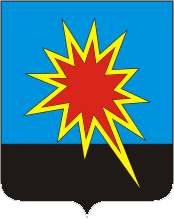 КЕМЕРОВСКАЯ ОБЛАСТЬКАЛТАНСКИЙ ГОРОДСКОЙ ОКРУГАДМИНИСТРАЦИЯ КАЛТАНСКОГО ГОРОДСКОГО ОКРУГАПОСТАНОВЛЕНИЕот  15.11. 2016г                № 292-пО внесении изменений в муниципальную программу  «Культура Калтанского городского округа» на 2014-2017гг На основании  постановления администрации Калтанского городского округа от 29.08.2016г. № 202-п «Об утверждении реестра муниципальных программ,  рекомендуемых к финансированию за счет средств местного бюджета в 2017 году», на основании постановления администрации Калтанского городского округа от  08.08.2014г.  №  216-п   (ред.04.09.2014г.№234-п) «Об утверждении Положения о порядке разработки и реализации муниципальных программ Калтанского городского округа»:1.  Утвердить прилагаемую муниципальную программу «Культура Калтанского городского округа» на 2014-2019 годы.2. Начальнику отдела организационной и кадровой работы администрации Калтанского городского округа (Верещагина Т.А.), директору МАУ «Пресс-Центр г. Калтан» (В.Н. Беспальчук) обеспечить размещение настоящего постановления на сайте администрации Калтанского городского округа и в СМИ.3. Настоящее постановление вступает в силу с 01.01.2017г.4. Контроль за исполнением постановления возложить на заместителя главы Калтанского городского округа по социальным вопросам А.Б. Клюеву.Глава Калтанскогогородского округа                                                     И.Ф. Голдинов  Утвержденапостановлением администрации Калтанского городского округаот    .     . 2016 г.      №        -пПаспортмуниципальной программы«Культура Калтанского городского округа» на 2014 – 2019 годы1. Характеристика текущего состояния соответствующей сферы социально-экономического развития Калтанского городского округа.Развитие программного подхода – важный элемент современных рыночных отношений. Через реализацию программы можно способствовать изменению ситуации в обществе и в культурной среде.На сегодняшний день в Калтанском городском округе проживает 30800 человека. В округе функционируют 4 клубных учреждения культурно-досуговой деятельности, из них:1. Муниципальное бюджетное учреждение Дворец культуры  «Энергетик» (на 250 посадочных мест);2. Муниципальное бюджетное учреждение Дворец культуры «Прогресс» (на 500 посадочных мест);3. Муниципальное бюджетное учреждение Культурно-досуговый центр «Сюрприз» (на 200 посадочных мест);4. Муниципальное бюджетное учреждение Дом культуры «Сарбала» - (на 100 посадочных мест).Ежегодно культурно-досуговые учреждения проводят более 1000 мероприятий, которые посвящены различным праздникам и памятным датам. Проводятся мероприятия по пропаганде здорового образа жизни, воспитанию патриотизма и др. В городе действует 112   формирований всех форм и видов (клубы по интересам, творческие коллективы, физкультурно-оздоровительные объединения), из них 64 формирований художественной самодеятельности. Число участников составляет 1762 человека, из них 941  участник художественной самодеятельности.В учреждениях культурно-досуговой деятельности работают 105 сотрудников, из них специалистов культурно-досуговой деятельности – 58.Спрос на услуги культурно-досуговой деятельности вырос. Поэтому главная задача учреждений культурно-досуговой деятельности гибко и оперативно реагировать на изменения в сфере предоставления услуг. Для этого необходимы: модернизация клубных учреждений культуры  высокопрофессиональные специалисты, способные удовлетворить культурные потребности различных слоев населения (учащихся, студенчества, пенсионеров, жителей с ограниченными возможностями и др. социально незащищенных слоев населения).Анализ управления культурными процессами в Калтанском городском округе за последние 5 лет позволил определить приоритеты и направления развития отрасли в контексте новых социально-экономических реформ. Сегодня, очевидно, что сфера культуры в Калтанском городском округе требует модернизации, в том числе, системы дополнительного образования детей в целях создания условий устойчивого развития, повышения качества музыкального образования.В настоящее время образовательные учреждения дополнительного образования детей включают в себя 1 музыкальную школу и 3 школы искусств, в которых предоставляются образовательные услуги на 6 отделениях по 10 специализациям.Контингент обучащихся на начало 2016 года составил 803 человека. Продолжена практика активного участия школ дополнительного образования в конкурсно-концертной деятельности. В 2016 году в фестивалях и конкурсах различного уровня приняло участие более 60 творческих коллективов, учащихся и преподавателей. Образовательные учреждения дополнительного образования детей продолжают работать в режиме инновации.Продолжает работать система поощрения талантливых детей. Более 10 лет школы активно сотрудничают с Губернаторским культурным центром «Юные дарования Кузбасса». Ежегодно до 40 учащихся и творческих коллективов образовательных учреждений дополнительного образования детей города становятся обладателями премий Главы Калтанского городского округа. Однако, несмотря на все положительные результаты в системе дополнительного образования детей существуют нерешенные проблемы, имеющие приоритетный характер. Для эффективности обучения и повышения качества предоставляемых услуг, необходимо повышение квалификации преподавателей путем посещения семинаров, мастер-классов, а также обучение на курсах повышения квалификации.Важная роль в сохранении культурного наследия и передачи его последующим поколениям принадлежит библиотекам. В состав МБУ Централизованная библиотечная система Калтанского городского округа входят 4  библиотеки-филиалов, включая Библиотеку  семейного чтения п. Малиновка. В МБУ ЦБС КГО работают 27 человек, из них – 22 специалистов. Фонд ЦБС оставляет 159 865  экземпляров документов, количество читателей – 15102 человека, книговыдача составляет 285 533  экземпляров в год.Библиотеки не только хранят культурные ценности и информацию, но и обеспечивают свободный доступ к этому наследию всех категорий граждан. Работа ЦБС направлена, прежде всего, на создание в городе открытого информационного пространства. Она включает в себя наращивание библиотечных фондов, объединение и рациональное использование ресурсов различных типов и уровней (интеллектуальных, материальных, организационных, финансовых), а также создание благоприятных условий для доступа к ним граждан.По социальным нормативам, закрепленным в «Модельном стандарте деятельности публичной библиотеки», принятым Российской библиотечной ассоциацией 24 мая 2001г., средняя книгообеспеченность должна составлять 5-7 томов на 1 жителя (из примерного расчета, 6 томов х 25000 жителей, фонд ЦБС должен составлять не менее 150000экз). Основными показателями эффективной деятельности являются: книговыдача, количество новых читателей, книгообеспеченность. Книговыдача и книгообеспеченность напрямую связаны с обновлением библиотечных фондов. Количество читателей зависит от многих факторов (высокая культура обслуживания, полнота фондов, привлекательный внешний и внутренний интерьер, доброжелательная атмосфера и пр.). Коллектив ЦБС составляют квалифицированные профессионалы, которые делают все необходимое для привлечения новых пользователей в библиотеки.Значительное возрастание доли самостоятельной работы с источниками информации, широкое внедрение новых информационных технологий, существенно обогативших номенклатуру информационных продуктов и услуг, обуславливает необходимость владения навыками работы с информацией. В современном информационном обществе для библиотек особое значение приобретает организация информационного образования и повышение информационной культуры личности. При этом формирование информационной культуры должно быть специально организованным, целенаправленным процессом, предполагающим проведение обучения различных категорий пользователей специальным знаниям и умениям.Во многих учреждениях города (в школах, на предприятиях) имеются коллекции и предметы, свидетельствующие об истории становления и развития нашего города, о выдающихся людях, которые внесли весомый вклад, в различные сферы деятельности, о ветеранах ВОВ. Имеются геологические коллекции, этнические и др. Все это необходимо сконцентрировать на едином пространстве, сохранить и преумножить.Следует отметить, что выставочный зал включает в себя и функции музея.В связи с этим формируется такое понятие как музейные фонды, которые требуют специальной сохранности.	1. Для жителей города  предоставляются следующие услуги:1.1. Организация выставок;1.2. Экскурсионное обслуживание;1.3. Лекционное обслуживание;1.4. Проведение культурных мероприятий, праздников, представлений, обрядов;1.5. Организация работы лекториев, школ и курсов по различным отраслям знаний и других форм просветительской деятельности;1.6. Сохранность памятников культуры города.Вместе с тем, несмотря на достигнутые позитивные результаты в сохранении и развитии сферы культуры, остается ряд нерешенных проблем: - износ материально-технической базы учреждений культуры составляет 70%; - потребность в капитальном и текущем ремонте учреждений культуры;- муниципальные учреждения культуры  и учреждения дополнительного образования детей нуждаются в обновлении музыкальных инструментов, в современном техническом оснащении и установке охранно-пожарной сигнализации.Развитие сферы культуры Калтанского городского округа требует комплексного и системного подхода, поэтому принятие новой муниципальной  Программы «Культура Калтанского городского округа» на 2014-2019 годы является оптимальным решением проблемы в условиях реформирования бюджетного процесса, предусматривающего смещение акцентов с управления расходами на управление результатами и переход к программно-целевым методам бюджетного планирования.Комплекс мероприятий Программы обеспечит повышение качества культурных услуг, модернизацию материально-технической базы учреждений культуры, создание комфортных и безопасных условий для посетителей.Реализация Программы даст возможность достичь ожидаемого социального эффекта: создать равные возможности доступа к культурным ценностям для жителей города, поддержать и сохранить культурное наследие; способствовать профилактике укрепления роли института семьи в обществе; содействовать духовно-нравственному воспитанию, интеллектуальному и творческому развитию молодежи, их готовности участвовать в социально-экономической, политической и культурной жизни города.2. Цели и задачи муниципальной программыПрограмма является основной формой реализации культурной политики Калтанского городского округа, координации развития культуры, искусств и кино и предусматривает решение следующих приоритетных целей и задач.Цели Программы:- создание условий для развития культурного творческого потенциала Калтанского городского округа;- обеспечение максимальной социальной доступности дополнительного образования в сфере культуры;- создание условий для обеспечения равного доступа к культурным ценностям и информационным ресурсам различных групп граждан;- сохранение историко-культурного наследия Калтанского городского округа;- укрепление материально-технической базы учреждений культуры, внедрение новой техники и технологий в сфере культуры;- обеспечение государственных гарантий доступности и расширение возможности получения образования всеми слоями населения Калтанского городского округа;- повышение качества образования, ориентированного на социально-экономические потребности Калтанского городского округа и Кемеровской области.Для достижения указанных целей в рамках Программы должны быть решены следующие задачи:- организация творческого, социально значимого досуга населения;- сохранение и развитие учреждений дополнительного образования города;- наиболее полное удовлетворение культурных потребностей различных слоев населения;- создание условий для организации досуга и обеспечения жителей городского округа услугами учреждений культуры;- оснащение оргтехникой рабочих мест для эффективной качественной работы и приобретение необходимой звукоусилительной и световой аппаратуры;- повышение качества услуг предоставляемых населению в области художественно-эстетического образования.- оказание поддержки большему числу выявленных одаренных детей и молодежи.- создание условий для творческого роста молодого поколения города – участие в областных и региональных  конкурсах.3. Перечень подпрограмм муниципальной программыМуниципальная программа «Культура Калтанского городского округа» на 2016 – 2019 годы включает в себя следующие подпрограммы:1. Подпрограмма «Развитие культуры».2. Подпрограмма «Организация и развитие сферы культуры».3. Подпрограмма «Социальные гарантии в системе культуры».4. Подпрограмма «Реализация политики органов местного самоуправления в сфере культуры».4. Сроки и этапы реализации муниципальной программыРеализация муниципальной программы «Культура Калтанского городского округа» рассчитана на период с 2014 по 2019 годы без выделения на отдельные этапы реализации.5. Ресурсное обеспечение реализации муниципальной программы6. Сведения о планируемых значениях целевых показателей (индикаторов) муниципальной программы    --------------------------------    * В  случае  увеличения  планового  периода  плановое  значение  целевого  показателя (индикатора) указывается на каждый год в отдельной графе7. Методика оценки эффективности муниципальной программыОценка эффективности работы по выполнению мероприятий Программы может производиться исходя из:- количественных показателей эффективности (степень соответствия фактических затрат бюджета запланированному уровню, количество мероприятий, конкурсов, фестивалей, количество зрителей, участников творческих коллективов и др.);- качественных показателей эффективности (эффективность использования бюджетных средств, степень достижения целей и решения задач муниципальной программы в целом, отзывы, рецензии, общественный резонанс, статьи в СМИ о проведенных в рамках Программы мероприятиях),- экономических показателей эффективности (целевое расходование выделенных средств, количество денежных средств, привлеченных из других источников финансирования, использование средств спонсоров и благотворителей, собственных средств учреждений культуры и др).Наименование муниципальной программы«Культура Калтанского городского округа»  на 2014 – 2019 годыДиректор муниципальной программыЗаместитель главы Калтанского городского округапо социальным вопросам А. Б. Клюева Ответственный исполнитель (координатор) муниципальной программыМуниципальное казенное учреждение «Управление культуры» Калтанского городского округаИсполнители муниципальной программыМуниципальное казенное учреждение «Управление культуры» Калтанского городского округаЦели муниципальной программы- создание условий для развития культурного   творческого потенциала Калтанского городского округа;  - обеспечение максимальной социальной доступности дополнительного образования в сфере культуры;- создание условий для обеспечения равного доступа к культурным ценностям и информационным библиотечным  ресурсам  различных групп граждан;- сохранение историко-культурного наследия Калтанского городского округа;- Повышение профессиональной квалификации сотрудников учреждений культуры;- укрепление материально-технической базы учреждений культуры, внедрение новой техники и технологий в сфере культуры;- обеспечение деятельности МКУ «Управление культуры»;- обеспечение государственных гарантий доступности и расширение возможности получения образования всеми слоями населения Калтанского городского округа;- повышение качества образования, ориентированного на социально-экономические потребности Калтанского городского округа и Кемеровской области.Задачи муниципальной программы- сохранять и увеличивать возможности населения Калтанского городского округа по доступу  к культурным ценностям и благам;- сохранять и увеличивать количество участников творческих коллективов;- повышать профессиональный уровень одаренных учащихся детских музыкальных и школ искусств;-   выявлять и поддерживать юных талантов;- создавать оптимальные условия для организации досуга и обеспечения жителей городского округа услугами учреждений культуры;- сохранять и увеличивать количество посещений концертов, спектаклей, представлений, в том числе гастрольных и фестивальных;- сохранять и увеличивать показатели библиотечной деятельности: обновляемость фондов, посещаемость, книговыдача, количество пользователей, книгообеспеченность, обращаемость фондов;  - книгообеспеченность; уровень формирования информационно-коммуникационных технологий у жителей КГО;- систематизация и создание электронного каталога в ВЗ «Музей»;- создать постоянно действующей зал по истории города;- организация хозяйственной деятельности МКУ «Управление культуры»;- выделение денежных средств на оплату труда подведомственным учреждениям;- выделение денежных средств, для  выплаты  коммунальных расходов подведомственным учреждениям;- выделение денежных средств на уплату налогов подведомственными учреждениями.Срок реализации муниципальной программы2014-2019 годыОбъемы и источники финансирования муниципальной программы в целом и с разбивкой по годам ее реализацииВсего по программе  по годам:  2014 год -  74654,5 тыс. рублей; 2015 год  -  77724,8 тыс. рублей; 2016 год -  79409,6 тыс. рублей; 2017 год –  75734,9 тыс. рублей; 2018 год –  75034,2 тыс. рублей; 2019 год   -75320,2 тыс.  рублей- в том числе по источникам финансирования:- за счет средств местного бюджета на 2014-2019 годы –тыс. рублей, в том числе по годам реализации: 2014 год  - 66681,4 . рублей; 2015 год  -  68325,8 тыс .рублей;  2016 год –  68503,8 тыс. рублей; 2017 год –  65082,2 тыс. рублей; 2018 год –  64381,5 тыс. рублей; 2019 год  - 64667,5 тыс. рублей-за счет средств федерального бюджета- в том числе по годам реализации2015 год- 151,6 тыс .рублей2016 год-      13 тыс. рублей- за счет средств областного бюджета на 2014-2019 годы –25247,8 тыс. рублей, в том числе по годам реализации: 2014год -    4702,0 тыс.  рублей; 2015 год -   4226,0 тыс. рублей; 2016 год   – 4247,8 тыс. рублей; 2017 год  –  4024,0 тыс. рублей; 2018 год  –  4024,0 тыс. рублей;2019 год -    4024,0 тыс. рублейза счет средств внебюджетных источников на 2016-2019 годы: за счет платных услуг – 20187,5 тыс. руб., в том числе по    годам реализации: 2014год  - 2241,7 тыс. рублей; 2015 год-   3017,6 тыс. рублей;2016 год – 3727,1 тыс. рублей;2017 год – 3733,7 тыс. рублей;2018 год – 3733,7 тыс. рублей;2019 год –  3733,7 тыс. рублей за счет безвозмездных пожертвований – 14636,1 тыс. руб., в том числе по годам реализации:2014 год-    1029,4 тыс. рублей;2015 год  -  2003,8 тыс .рублей;2016 год – 2917,9 тыс. рублей;2017 год – 2895,0тыс. рублей;2018 год – 2895,0тыс. рублей;2019 год – 2895,0 тыс. рублейОжидаемые конечные результаты реализации муниципальной программы- сохранение и поддержка учреждений культуры и искусств города;- расширение возможностей населения Калтанского городского округа по доступу  к культурным ценностям и благам;- увеличение количества участников творческих коллективов;- повышение профессионального уровня одаренных учащихся детских музыкальных, художественных школ и школ искусств;- увеличение количества посещений выставок, концертов, спектаклей, представлений, в том числе гастрольных и фестивальных;- сохранение и увеличение показателей библиотечной деятельности: обновляемости фондов, посещаемости, книговыдачи, количества пользователей, книгообеспеченности, обращаемости фондов, повышение уровня информационно-коммуникационных технологий у жителей КГО;- повышение уровня квалификации сотрудников учреждений культуры;- увеличение количества предметов и информационных материалов в фондах ВЗ, их систематизация и создание электронного каталога;- создание постоянно действующего зала по истории города.Наименование муниципальной программы, подпрограммы, мероприятияИсточник финансированияОбъем финансовых ресурсов, тыс. рубОбъем финансовых ресурсов, тыс. рубОбъем финансовых ресурсов, тыс. рубОбъем финансовых ресурсов, тыс. рубОбъем финансовых ресурсов, тыс. рубОбъем финансовых ресурсов, тыс. рубОтветствен-ный исполнитель програм-мных меропр-ийНаименование муниципальной программы, подпрограммы, мероприятияИсточник финансирования2014 год2015год2016 год2017 год2018 год2019годОтветствен-ный исполнитель програм-мных меропр-ий1234561Муниципальная программа «Культура Калтанского городского округа» на 2016-2019 годыВсего74654,577724,879409,675734,975034,275320,21Муниципальная программа «Культура Калтанского городского округа» на 2016-2019 годыместный бюджет66681,468325,868503,865082,264381,564667,51Муниципальная программа «Культура Калтанского городского округа» на 2016-2019 годыобластной бюджет 4702,04226,04247,84024,04024,04024,01Муниципальная программа «Культура Калтанского городского округа» на 2016-2019 годыфедеральный бюджет151,613,01Муниципальная программа «Культура Калтанского городского округа» на 2016-2019 годыиные не запрещенные законодательством источники: 3271,15021,46645,06628,76628,76628,71Муниципальная программа «Культура Калтанского городского округа» на 2016-2019 годыплатные услуги2241,73017,63727,13733,73733,73733,7.1Муниципальная программа «Культура Калтанского городского округа» на 2016-2019 годыбезвозмездные пожертвования1029,42003,82917,92895,02895,02895,01. Подпрограмма "Развитие культуры"Всего6652,48111,38917,14863,94863,94863,91. Подпрограмма "Развитие культуры"местный бюджет3574,95073,15502,41590,31590,31590,31. Подпрограмма "Развитие культуры"областной бюджет 514,0640,4401,8368,0368,0368,01. Подпрограмма "Развитие культуры"федеральный бюджет151,613,013,013,013,01. Подпрограмма "Развитие культуры"иные не запрещенные законодательством источники: 2444,52246,22999,93260,63260,63260,61. Подпрограмма "Развитие культуры"платные услуги644,7331,5393,3725,6725,6725,61. Подпрограмма "Развитие культуры"безвозмездные пожертвования1914,72606,62535,02535,02535,01.1. Развитие поэтического творчества жителейВсего179,4143,232,00,00,00,01.1. Развитие поэтического творчества жителейместный бюджет89,663,232,00,00,00,01.1. Развитие поэтического творчества жителейобластной бюджет 0,00,00,00,01.1. Развитие поэтического творчества жителейфедеральный бюджет0,00,00,00,01.1. Развитие поэтического творчества жителейиные не запрещенные законодательством источники: 89,880,01.1. Развитие поэтического творчества жителейплатные услуги0,00,00,01.1. Развитие поэтического творчества жителейбезвозмездные пожертвования89,880,0Выпуск  поэтических альманахов, сборниковВсего179,4МБУ ЦБС КГОВыпуск  поэтических альманахов, сборниковместный бюджет89,60,00,00,0МБУ ЦБС КГОВыпуск  поэтических альманахов, сборниковобластной бюджет МБУ ЦБС КГОВыпуск  поэтических альманахов, сборниковфедеральный бюджетМБУ ЦБС КГОВыпуск  поэтических альманахов, сборниковиные не запрещенные законодательством источники: 89,880,0МБУ ЦБС КГОВыпуск  поэтических альманахов, сборниковплатные услугиМБУ ЦБС КГОВыпуск  поэтических альманахов, сборниковбезвозмездные пожертвования89,880,0МБУ ЦБС КГОВыпуск  поэтических альманахов, сборниковМБУ ЦБС КГОВыпуск сборников членов поэтического клуба РодникВсего63,232,00,00,0МБУ ЦБС КГОВыпуск сборников членов поэтического клуба Родникместный бюджет63,232,00,00,0МБУ ЦБС КГОВыпуск сборников членов поэтического клуба Родникобластной бюджет МБУ ЦБС КГОВыпуск сборников членов поэтического клуба Родникфедеральный бюджетМБУ ЦБС КГОВыпуск сборников членов поэтического клуба Родникиные не запрещенные законодательством источники: МБУ ЦБС КГОВыпуск сборников членов поэтического клуба Родникплатные услугиМБУ ЦБС КГОВыпуск сборников членов поэтического клуба Родникбезвозмездные пожертвованияМБУ ЦБС КГОВыпуск сборников членов поэтического клуба Родникместный бюджет0,00,00,0МБУ ЦБС КГОВыпуск сборников членов поэтического клуба Родникобластной бюджет МБУ ЦБС КГОВыпуск сборников членов поэтического клуба Родникфедеральный бюджетМБУ ЦБС КГОВыпуск сборников членов поэтического клуба Родникиные не запрещенные законодательством источники: МБУ ЦБС КГОВыпуск сборников членов поэтического клуба Родникплатные услугиМБУ ЦБС КГОВыпуск сборников членов поэтического клуба Родникбезвозмездные пожертвованияМБУ ЦБС КГО1.2. Развитие образовательных учреждений дополнительного образования детей в сфере культуры, выявление и поддержка юных дарованийВсего990,31030,01821,31238,11238,11238,11.2. Развитие образовательных учреждений дополнительного образования детей в сфере культуры, выявление и поддержка юных дарованийместный бюджет334,6266,5443,8109,1109,1109,11.2. Развитие образовательных учреждений дополнительного образования детей в сфере культуры, выявление и поддержка юных дарованийобластной бюджет 432,5401,81.2. Развитие образовательных учреждений дополнительного образования детей в сфере культуры, выявление и поддержка юных дарованийфедеральный бюджет0,00,00,00,01.2. Развитие образовательных учреждений дополнительного образования детей в сфере культуры, выявление и поддержка юных дарованийиные не запрещенные законодательством источники: 655,7331,01419,51129,01129,01129,01.2. Развитие образовательных учреждений дополнительного образования детей в сфере культуры, выявление и поддержка юных дарованийплатные услуги0,012,027,454,754,754,71.2. Развитие образовательных учреждений дополнительного образования детей в сфере культуры, выявление и поддержка юных дарованийбезвозмездные пожертвования655,7319,01392,11074,31074,31074,3Организация фестивалей и концертов, поддержка юных дарованийВсего123,855,0208,6169,6169,6169,6Организация фестивалей и концертов, поддержка юных дарованийместный бюджет254,8205,7382,50,00,00,0Организация фестивалей и концертов, поддержка юных дарованийобластной бюджет 0,00,00,00,0Организация фестивалей и концертов, поддержка юных дарованийфедеральный бюджет0,00,00,00,0Организация фестивалей и концертов, поддержка юных дарованийиные не запрещенные законодательством источники: 123,855,0208,6169,6169,6169,6Организация фестивалей и концертов, поддержка юных дарованийплатные услуги0,00,00,00,0Организация фестивалей и концертов, поддержка юных дарованийбезвозмездные пожертвования123,855,0208,6169,6169,6169,6Сувенирная продукция победителям конкурсов и отличникам учебыВсего123,8208,6169,6169,6169,6МБУ ДО»МШ23", МБУ  ДО«ШИ№37МБУ  ДО«ШИ№42»,МБУ  ДО«ШИ№43»,Сувенирная продукция победителям конкурсов и отличникам учебыместный бюджетМБУ ДО»МШ23", МБУ  ДО«ШИ№37МБУ  ДО«ШИ№42»,МБУ  ДО«ШИ№43»,Сувенирная продукция победителям конкурсов и отличникам учебыобластной бюджет МБУ ДО»МШ23", МБУ  ДО«ШИ№37МБУ  ДО«ШИ№42»,МБУ  ДО«ШИ№43»,Сувенирная продукция победителям конкурсов и отличникам учебыфедеральный бюджетМБУ ДО»МШ23", МБУ  ДО«ШИ№37МБУ  ДО«ШИ№42»,МБУ  ДО«ШИ№43»,Сувенирная продукция победителям конкурсов и отличникам учебыиные не запрещенные законодательством источники: 123,855,0208,6169,6169,6169,6МБУ ДО»МШ23", МБУ  ДО«ШИ№37МБУ  ДО«ШИ№42»,МБУ  ДО«ШИ№43»,Сувенирная продукция победителям конкурсов и отличникам учебыплатные услугиМБУ ДО»МШ23", МБУ  ДО«ШИ№37МБУ  ДО«ШИ№42»,МБУ  ДО«ШИ№43»,Сувенирная продукция победителям конкурсов и отличникам учебыбезвозмездные пожертвования123,8208,6169,6169,6169,6МБУ ДО»МШ23", МБУ  ДО«ШИ№37МБУ  ДО«ШИ№42»,МБУ  ДО«ШИ№43»,ВсегоМБУ ДО»МШ23", МБУ  ДО«ШИ№37МБУ  ДО«ШИ№42»,МБУ  ДО«ШИ№43»,местный бюджетМБУ ДО»МШ23", МБУ  ДО«ШИ№37МБУ  ДО«ШИ№42»,МБУ  ДО«ШИ№43»,областной бюджетМБУ ДО»МШ23", МБУ  ДО«ШИ№37МБУ  ДО«ШИ№42»,МБУ  ДО«ШИ№43»,федеральный бюджетМБУ ДО»МШ23", МБУ  ДО«ШИ№37МБУ  ДО«ШИ№42»,МБУ  ДО«ШИ№43»,Иные не запрещенные законодательством источники:МБУ ДО»МШ23", МБУ  ДО«ШИ№37МБУ  ДО«ШИ№42»,МБУ  ДО«ШИ№43»,Платные услугиМБУ ДО»МШ23", МБУ  ДО«ШИ№37МБУ  ДО«ШИ№42»,МБУ  ДО«ШИ№43»,Безвозмездные пожертвованияМБУ ДО»МШ23", МБУ  ДО«ШИ№37МБУ  ДО«ШИ№42»,МБУ  ДО«ШИ№43»,День городаВсего62,8МБУ ДО»МШ23", МБУ  ДО«ШИ№37МБУ  ДО«ШИ№42»,МБУ  ДО«ШИ№43»,День городаместный бюджет62,8МБУ ДО»МШ23", МБУ  ДО«ШИ№37МБУ  ДО«ШИ№42»,МБУ  ДО«ШИ№43»,День городаобластной бюджетМБУ ДО»МШ23", МБУ  ДО«ШИ№37МБУ  ДО«ШИ№42»,МБУ  ДО«ШИ№43»,День городафедеральный бюджетМБУ ДО»МШ23", МБУ  ДО«ШИ№37МБУ  ДО«ШИ№42»,МБУ  ДО«ШИ№43»,День городаИные не запрещенные законодательством источники:МБУ ДО»МШ23", МБУ  ДО«ШИ№37МБУ  ДО«ШИ№42»,МБУ  ДО«ШИ№43»,День городаПлатные услугиМБУ ДО»МШ23", МБУ  ДО«ШИ№37МБУ  ДО«ШИ№42»,МБУ  ДО«ШИ№43»,День городаБезвозмездные пожертвованияМБУ ДО»МШ23", МБУ  ДО«ШИ№37МБУ  ДО«ШИ№42»,МБУ  ДО«ШИ№43»,Мероприятия, посвященные «Дню Шахтера»Всего170,0200,0МБУ ДО»МШ23", МБУ  ДО«ШИ№37МБУ  ДО«ШИ№42»,МБУ  ДО«ШИ№43»,Мероприятия, посвященные «Дню Шахтера»местный бюджет170,0200,0МБУ ДО»МШ23", МБУ  ДО«ШИ№37МБУ  ДО«ШИ№42»,МБУ  ДО«ШИ№43»,Мероприятия, посвященные «Дню Шахтера»областной бюджетМБУ ДО»МШ23", МБУ  ДО«ШИ№37МБУ  ДО«ШИ№42»,МБУ  ДО«ШИ№43»,Мероприятия, посвященные «Дню Шахтера»федеральный бюджетМБУ ДО»МШ23", МБУ  ДО«ШИ№37МБУ  ДО«ШИ№42»,МБУ  ДО«ШИ№43»,Мероприятия, посвященные «Дню Шахтера»Иные не запрещенные законодательством источники:МБУ ДО»МШ23", МБУ  ДО«ШИ№37МБУ  ДО«ШИ№42»,МБУ  ДО«ШИ№43»,Мероприятия, посвященные «Дню Шахтера»Платные услугиМБУ ДО»МШ23", МБУ  ДО«ШИ№37МБУ  ДО«ШИ№42»,МБУ  ДО«ШИ№43»,Мероприятия, посвященные «Дню Шахтера»Безвозмездные пожертвованияМБУ ДО»МШ23", МБУ  ДО«ШИ№37МБУ  ДО«ШИ№42»,МБУ  ДО«ШИ№43»,День уважения старшего поколенияВсего3,0День уважения старшего поколенияместный бюджет3,0МБУ ДО»МШ23", МБУ  ДО«ШИ№37МБУ  ДО«ШИ№42»,МБУ  ДО«ШИ№43»,День уважения старшего поколенияобластной бюджетМБУ ДО»МШ23", МБУ  ДО«ШИ№37МБУ  ДО«ШИ№42»,МБУ  ДО«ШИ№43»,День уважения старшего поколенияфедеральный бюджетМБУ ДО»МШ23", МБУ  ДО«ШИ№37МБУ  ДО«ШИ№42»,МБУ  ДО«ШИ№43»,День уважения старшего поколенияИные не запрещенные законодательством источники:МБУ ДО»МШ23", МБУ  ДО«ШИ№37МБУ  ДО«ШИ№42»,МБУ  ДО«ШИ№43»,День уважения старшего поколенияПлатные услугиМБУ ДО»МШ23", МБУ  ДО«ШИ№37МБУ  ДО«ШИ№42»,МБУ  ДО«ШИ№43»,День уважения старшего поколенияБезвозмездные пожертвованияМБУ ДО»МШ23", МБУ  ДО«ШИ№37МБУ  ДО«ШИ№42»,МБУ  ДО«ШИ№43»,Мероприятия.юбилей МБОУ ДОД "ДШИ 37,Всего14,9МБУ ДО»МШ23", МБУ  ДО«ШИ№37МБУ  ДО«ШИ№42»,МБУ  ДО«ШИ№43»,Мероприятия.юбилей МБОУ ДОД "ДШИ 37,местный бюджет14,9МБУ ДО»МШ23", МБУ  ДО«ШИ№37МБУ  ДО«ШИ№42»,МБУ  ДО«ШИ№43»,Мероприятия.юбилей МБОУ ДОД "ДШИ 37,областной бюджетМБУ ДО»МШ23", МБУ  ДО«ШИ№37МБУ  ДО«ШИ№42»,МБУ  ДО«ШИ№43»,Мероприятия.юбилей МБОУ ДОД "ДШИ 37,федеральный бюджетМБУ ДО»МШ23", МБУ  ДО«ШИ№37МБУ  ДО«ШИ№42»,МБУ  ДО«ШИ№43»,Мероприятия.юбилей МБОУ ДОД "ДШИ 37,Иные не запрещенные законодательством источники:МБУ ДО»МШ23", МБУ  ДО«ШИ№37МБУ  ДО«ШИ№42»,МБУ  ДО«ШИ№43»,Мероприятия.юбилей МБОУ ДОД "ДШИ 37,Платные услугиМБУ ДО»МШ23", МБУ  ДО«ШИ№37МБУ  ДО«ШИ№42»,МБУ  ДО«ШИ№43»,Мероприятия.юбилей МБОУ ДОД "ДШИ 37,Безвозмездные пожертвованияМероприятия,посвященные Новому году ,РождествуВсего4,10,6375,0МБУ ДО»МШ23", МБУ  ДО«ШИ№37МБУ  ДО«ШИ№42»,МБУ  ДО«ШИ№43»,Мероприятия,посвященные Новому году ,Рождествуместный бюджет4,10,6375,0МБУ ДО»МШ23", МБУ  ДО«ШИ№37МБУ  ДО«ШИ№42»,МБУ  ДО«ШИ№43»,Мероприятия,посвященные Новому году ,Рождествуобластной бюджет МБУ ДО»МШ23", МБУ  ДО«ШИ№37МБУ  ДО«ШИ№42»,МБУ  ДО«ШИ№43»,Мероприятия,посвященные Новому году ,Рождествуфедеральный бюджетМБУ ДО»МШ23", МБУ  ДО«ШИ№37МБУ  ДО«ШИ№42»,МБУ  ДО«ШИ№43»,Мероприятия,посвященные Новому году ,Рождествуиные не запрещенные законодательством источники: МБУ ДО»МШ23", МБУ  ДО«ШИ№37МБУ  ДО«ШИ№42»,МБУ  ДО«ШИ№43»,Мероприятия,посвященные Новому году ,Рождествуплатные услугиМБУ ДО»МШ23", МБУ  ДО«ШИ№37МБУ  ДО«ШИ№42»,МБУ  ДО«ШИ№43»,Мероприятия,посвященные Новому году ,Рождествубезвозмездные пожертвованияМБУ ДО»МШ23", МБУ  ДО«ШИ№37МБУ  ДО«ШИ№42»,МБУ  ДО«ШИ№43»,Мероприятие, посвящ.Дню ПобедыВсего6,0Мероприятие, посвящ.Дню Победыместный бюджет6,0Мероприятие, посвящ.Дню Победыобластной бюджет Мероприятие, посвящ.Дню Победыфедеральный бюджетМероприятие, посвящ.Дню Победыиные не запрещенные законодательством источники: Мероприятие, посвящ.Дню Победыплатные услугибезвозмездные пожертвованияМероприятие, посвящДню защиты детейВсего1,5Мероприятие, посвящДню защиты детейместный бюджет1,5Мероприятие, посвящДню защиты детейобластной бюджетМероприятие, посвящДню защиты детейфедеральный бюджетМероприятие, посвящДню защиты детейИные не запрещенные законодательством источники:Мероприятие, посвящДню защиты детейплатные услугиБезвозмездные пожертвованияСабантуй-2015Всего4,0Сабантуй-2015местный бюджет4,0Сабантуй-2015областной бюджетСабантуй-2015федеральный бюджетСабантуй-2015Иные не запрещенные законодательством источники:Сабантуй-2015платные услугиСабантуй-2015Безвозмездные пожертвованияВечера семейного отдыха1,1Вечера семейного отдыха1,1Вечера семейного отдыхаВечера семейного отдыхаВечера семейного отдыхаВечера семейного отдыхаСодержание и выполнение  функций образовательных учреждений дополнительного образования детей в сфере культурыВсего611,7572,81593,4959,4959,4959,4Содержание и выполнение  функций образовательных учреждений дополнительного образования детей в сфере культурыместный бюджет79,860,8Содержание и выполнение  функций образовательных учреждений дополнительного образования детей в сфере культурыобластной бюджет 0,00,00,00,0Содержание и выполнение  функций образовательных учреждений дополнительного образования детей в сфере культурыфедеральный бюджет0,00,00,00,0Содержание и выполнение  функций образовательных учреждений дополнительного образования детей в сфере культурыиные не запрещенные законодательством источники: 531,9276,01210,9959,4959,4959,4Содержание и выполнение  функций образовательных учреждений дополнительного образования детей в сфере культурыплатные услуги12,027,454,754,754,7Содержание и выполнение  функций образовательных учреждений дополнительного образования детей в сфере культурыбезвозмездные пожертвования531,9264,01183,5904,7904,7904,7Услуги связиВсего58,238,133,2109,4109,4109,4МБУ ДО»МШ23", МБУ  ДО«ШИ№37МБУ  ДО«ШИ№42»,МБУ  ДО«ШИ№43», Услуги связиместный бюджет58,238,123,861,461,461,4МБУ ДО»МШ23", МБУ  ДО«ШИ№37МБУ  ДО«ШИ№42»,МБУ  ДО«ШИ№43», Услуги связиобластной бюджет МБУ ДО»МШ23", МБУ  ДО«ШИ№37МБУ  ДО«ШИ№42»,МБУ  ДО«ШИ№43», Услуги связифедеральный бюджетМБУ ДО»МШ23", МБУ  ДО«ШИ№37МБУ  ДО«ШИ№42»,МБУ  ДО«ШИ№43», Услуги связииные не запрещенные законодательством источники:  9,448,0 48,0 48,0МБУ ДО»МШ23", МБУ  ДО«ШИ№37МБУ  ДО«ШИ№42»,МБУ  ДО«ШИ№43», Услуги связиплатные услуги 9,448,0 48,0 48,0МБУ ДО»МШ23", МБУ  ДО«ШИ№37МБУ  ДО«ШИ№42»,МБУ  ДО«ШИ№43», Услуги связибезвозмездные пожертвованияМБУ ДО»МШ23", МБУ  ДО«ШИ№37МБУ  ДО«ШИ№42»,МБУ  ДО«ШИ№43», Проезд на фестивали и конкурсыВсего80,760,760,760,7МБУ ДО»МШ23", МБУ  ДО«ШИ№37МБУ  ДО«ШИ№42»,МБУ  ДО«ШИ№43»,Проезд на фестивали и конкурсыместный бюджетМБУ ДО»МШ23", МБУ  ДО«ШИ№37МБУ  ДО«ШИ№42»,МБУ  ДО«ШИ№43»,Проезд на фестивали и конкурсыобластной бюджет МБУ ДО»МШ23", МБУ  ДО«ШИ№37МБУ  ДО«ШИ№42»,МБУ  ДО«ШИ№43»,Проезд на фестивали и конкурсыфедеральный бюджетМБУ ДО»МШ23", МБУ  ДО«ШИ№37МБУ  ДО«ШИ№42»,МБУ  ДО«ШИ№43»,Проезд на фестивали и конкурсыиные не запрещенные законодательством источники: МБУ ДО»МШ23", МБУ  ДО«ШИ№37МБУ  ДО«ШИ№42»,МБУ  ДО«ШИ№43»,Проезд на фестивали и конкурсыплатные услугиМБУ ДО»МШ23", МБУ  ДО«ШИ№37МБУ  ДО«ШИ№42»,МБУ  ДО«ШИ№43»,Проезд на фестивали и конкурсыбезвозмездные пожертвования 80,760,760,7 60,7МБУ ДО»МШ23", МБУ  ДО«ШИ№37МБУ  ДО«ШИ№42»,МБУ  ДО«ШИ№43»,Техническое обслуживание кнопок тревожного вызова (Сибберкут,ФГУПВсего14,833,033,033МБУ ДО»МШ23", МБУ  ДО«ШИ№37МБУ  ДО«ШИ№42»,МБУ  ДО«ШИ№43»,Техническое обслуживание кнопок тревожного вызова (Сибберкут,ФГУПместный бюджетМБУ ДО»МШ23", МБУ  ДО«ШИ№37МБУ  ДО«ШИ№42»,МБУ  ДО«ШИ№43»,Техническое обслуживание кнопок тревожного вызова (Сибберкут,ФГУПобластной бюджет МБУ ДО»МШ23", МБУ  ДО«ШИ№37МБУ  ДО«ШИ№42»,МБУ  ДО«ШИ№43»,Техническое обслуживание кнопок тревожного вызова (Сибберкут,ФГУПфедеральный бюджетМБУ ДО»МШ23", МБУ  ДО«ШИ№37МБУ  ДО«ШИ№42»,МБУ  ДО«ШИ№43»,Техническое обслуживание кнопок тревожного вызова (Сибберкут,ФГУПиные не запрещенные законодательством источники: 14,8 33,0 33,0 33,0МБУ ДО»МШ23", МБУ  ДО«ШИ№37МБУ  ДО«ШИ№42»,МБУ  ДО«ШИ№43»,Техническое обслуживание кнопок тревожного вызова (Сибберкут,ФГУПплатные услугиМБУ ДО»МШ23", МБУ  ДО«ШИ№37МБУ  ДО«ШИ№42»,МБУ  ДО«ШИ№43»,Техническое обслуживание кнопок тревожного вызова (Сибберкут,ФГУПбезвозмездные пожертвования 14,833,0  33,033,0МБУ ДО»МШ23", МБУ  ДО«ШИ№37МБУ  ДО«ШИ№42»,МБУ  ДО«ШИ№43»,Техническое обслуживание установок пожарной сигнализации (Огнезащита)Всего50,473,173,173,1МБУ ДО»МШ23", МБУ  ДО«ШИ№37МБУ  ДО«ШИ№42»,МБУ  ДО«ШИ№43», Техническое обслуживание установок пожарной сигнализации (Огнезащита)местный бюджетМБУ ДО»МШ23", МБУ  ДО«ШИ№37МБУ  ДО«ШИ№42»,МБУ  ДО«ШИ№43», Техническое обслуживание установок пожарной сигнализации (Огнезащита)областной бюджет МБУ ДО»МШ23", МБУ  ДО«ШИ№37МБУ  ДО«ШИ№42»,МБУ  ДО«ШИ№43», Техническое обслуживание установок пожарной сигнализации (Огнезащита)федеральный бюджетМБУ ДО»МШ23", МБУ  ДО«ШИ№37МБУ  ДО«ШИ№42»,МБУ  ДО«ШИ№43», Техническое обслуживание установок пожарной сигнализации (Огнезащита)иные не запрещенные законодательством источники: 50,4 73,1  73,173,1МБУ ДО»МШ23", МБУ  ДО«ШИ№37МБУ  ДО«ШИ№42»,МБУ  ДО«ШИ№43», Техническое обслуживание установок пожарной сигнализации (Огнезащита)платные услугиМБУ ДО»МШ23", МБУ  ДО«ШИ№37МБУ  ДО«ШИ№42»,МБУ  ДО«ШИ№43», Техническое обслуживание установок пожарной сигнализации (Огнезащита)безвозмездные пожертвования 50,473,1 73,1 73,1МБУ ДО»МШ23", МБУ  ДО«ШИ№37МБУ  ДО«ШИ№42»,МБУ  ДО«ШИ№43», Дератизация (Рубин),вывоз ТБОВсего21,622,757,657,657,657,6МБУ ДО»МШ23", МБУ  ДО«ШИ№37МБУ  ДО«ШИ№42»,МБУ  ДО«ШИ№43»,Дератизация (Рубин),вывоз ТБОместный бюджет21,622,722,722,722,722,7МБУ ДО»МШ23", МБУ  ДО«ШИ№37МБУ  ДО«ШИ№42»,МБУ  ДО«ШИ№43»,Дератизация (Рубин),вывоз ТБОобластной бюджет МБУ ДО»МШ23", МБУ  ДО«ШИ№37МБУ  ДО«ШИ№42»,МБУ  ДО«ШИ№43»,Дератизация (Рубин),вывоз ТБОфедеральный бюджетМБУ ДО»МШ23", МБУ  ДО«ШИ№37МБУ  ДО«ШИ№42»,МБУ  ДО«ШИ№43»,Дератизация (Рубин),вывоз ТБОиные не запрещенные законодательством источники: 34,9  41,241,241,2МБУ ДО»МШ23", МБУ  ДО«ШИ№37МБУ  ДО«ШИ№42»,МБУ  ДО«ШИ№43»,Дератизация (Рубин),вывоз ТБОплатные услуги3,0 6,76,76,7МБУ ДО»МШ23", МБУ  ДО«ШИ№37МБУ  ДО«ШИ№42»,МБУ  ДО«ШИ№43»,Дератизация (Рубин),вывоз ТБОбезвозмездные пожертвования31,9 34,5 34,5 34,5МБУ ДО»МШ23", МБУ  ДО«ШИ№37МБУ  ДО«ШИ№42»,МБУ  ДО«ШИ№43»,Аварийное обслуживание учреждений, очистка крыш, территорий, поддержание коммуникаций в работоспособном состоянииВсего328,360,0556,7283,8283,8283,8МБУ ДО»МШ23", МБУ  ДО«ШИ№37МБУ  ДО«ШИ№42»,МБУ  ДО«ШИ№43»," Аварийное обслуживание учреждений, очистка крыш, территорий, поддержание коммуникаций в работоспособном состоянииместный бюджетМБУ ДО»МШ23", МБУ  ДО«ШИ№37МБУ  ДО«ШИ№42»,МБУ  ДО«ШИ№43»," Аварийное обслуживание учреждений, очистка крыш, территорий, поддержание коммуникаций в работоспособном состоянииобластной бюджет МБУ ДО»МШ23", МБУ  ДО«ШИ№37МБУ  ДО«ШИ№42»,МБУ  ДО«ШИ№43»," Аварийное обслуживание учреждений, очистка крыш, территорий, поддержание коммуникаций в работоспособном состояниифедеральный бюджетМБУ ДО»МШ23", МБУ  ДО«ШИ№37МБУ  ДО«ШИ№42»,МБУ  ДО«ШИ№43»," Аварийное обслуживание учреждений, очистка крыш, территорий, поддержание коммуникаций в работоспособном состояниииные не запрещенные законодательством источники: 328,360,0556,7283,8211,0211,0МБУ ДО»МШ23", МБУ  ДО«ШИ№37МБУ  ДО«ШИ№42»,МБУ  ДО«ШИ№43»," Аварийное обслуживание учреждений, очистка крыш, территорий, поддержание коммуникаций в работоспособном состоянииплатные услуги12,4МБУ ДО»МШ23", МБУ  ДО«ШИ№37МБУ  ДО«ШИ№42»,МБУ  ДО«ШИ№43»," Аварийное обслуживание учреждений, очистка крыш, территорий, поддержание коммуникаций в работоспособном состояниибезвозмездные пожертвования328,360,0544,3 283,8283,8283,8МБУ ДО»МШ23", МБУ  ДО«ШИ№37МБУ  ДО«ШИ№42»,МБУ  ДО«ШИ№43»," Заправка картриджейВсего20,826,126,126,1МБУ ДО»МШ23", МБУ  ДО«ШИ№37МБУ  ДО«ШИ№42»,МБУ  ДО«ШИ№43»,Заправка картриджейместный бюджетМБУ ДО»МШ23", МБУ  ДО«ШИ№37МБУ  ДО«ШИ№42»,МБУ  ДО«ШИ№43»,Заправка картриджейобластной бюджет МБУ ДО»МШ23", МБУ  ДО«ШИ№37МБУ  ДО«ШИ№42»,МБУ  ДО«ШИ№43»,Заправка картриджейфедеральный бюджетМБУ ДО»МШ23", МБУ  ДО«ШИ№37МБУ  ДО«ШИ№42»,МБУ  ДО«ШИ№43»,Заправка картриджейиные не запрещенные законодательством источники: 20,826,126,126,1МБУ ДО»МШ23", МБУ  ДО«ШИ№37МБУ  ДО«ШИ№42»,МБУ  ДО«ШИ№43»,Заправка картриджейплатные услугиМБУ ДО»МШ23", МБУ  ДО«ШИ№37МБУ  ДО«ШИ№42»,МБУ  ДО«ШИ№43»,Заправка картриджейбезвозмездные пожертвования20,826,126,1МБУ ДО»МШ23", МБУ  ДО«ШИ№37МБУ  ДО«ШИ№42»,МБУ  ДО«ШИ№43»,Услуги охраны (ЧОП Булат,«Сибберкут»,ОВО)Всего135,8182,2182,2182,2МБУ ДО»МШ23", МБУ  ДО«ШИ№37МБУ  ДО«ШИ№42»,МБУ  ДО«ШИ№43»,Услуги охраны (ЧОП Булат,«Сибберкут»,ОВО)местный бюджетМБУ ДО»МШ23", МБУ  ДО«ШИ№37МБУ  ДО«ШИ№42»,МБУ  ДО«ШИ№43»,Услуги охраны (ЧОП Булат,«Сибберкут»,ОВО)областной бюджет МБУ ДО»МШ23", МБУ  ДО«ШИ№37МБУ  ДО«ШИ№42»,МБУ  ДО«ШИ№43»,Услуги охраны (ЧОП Булат,«Сибберкут»,ОВО)федеральный бюджетМБУ ДО»МШ23", МБУ  ДО«ШИ№37МБУ  ДО«ШИ№42»,МБУ  ДО«ШИ№43»,Услуги охраны (ЧОП Булат,«Сибберкут»,ОВО)иные не запрещенные законодательством источники: 135,8 182,2 182,2182,2МБУ ДО»МШ23", МБУ  ДО«ШИ№37МБУ  ДО«ШИ№42»,МБУ  ДО«ШИ№43»,Услуги охраны (ЧОП Булат,«Сибберкут»,ОВО)платные услугиМБУ ДО»МШ23", МБУ  ДО«ШИ№37МБУ  ДО«ШИ№42»,МБУ  ДО«ШИ№43»,Услуги охраны (ЧОП Булат,«Сибберкут»,ОВО)безвозмездные пожертвования135,8 182,2182,2182,2МБУ ДО»МШ23", МБУ  ДО«ШИ№37МБУ  ДО«ШИ№42»,МБУ  ДО«ШИ№43»,Изготовление баннеровВсего10,76,013,0МБУ ДО»МШ23", МБУ  ДО«ШИ№37МБУ  ДО«ШИ№42»,МБУ  ДО«ШИ№43»,Изготовление баннеровместный бюджетМБУ ДО»МШ23", МБУ  ДО«ШИ№37МБУ  ДО«ШИ№42»,МБУ  ДО«ШИ№43»,Изготовление баннеровобластной бюджет МБУ ДО»МШ23", МБУ  ДО«ШИ№37МБУ  ДО«ШИ№42»,МБУ  ДО«ШИ№43»,Изготовление баннеровфедеральный бюджетМБУ ДО»МШ23", МБУ  ДО«ШИ№37МБУ  ДО«ШИ№42»,МБУ  ДО«ШИ№43»,Изготовление баннеровиные не запрещенные законодательством источники: 10,76,013,0МБУ ДО»МШ23", МБУ  ДО«ШИ№37МБУ  ДО«ШИ№42»,МБУ  ДО«ШИ№43»,Изготовление баннеровплатные услугиМБУ ДО»МШ23", МБУ  ДО«ШИ№37МБУ  ДО«ШИ№42»,МБУ  ДО«ШИ№43»,Изготовление баннеровбезвозмездные пожертвования10,76,013,0МБУ ДО»МШ23", МБУ  ДО«ШИ№37МБУ  ДО«ШИ№42»,МБУ  ДО«ШИ№43»,Подписка на методическую литературуВсего2,87,012,615,515,515,5МБУ ДО»МШ23", МБУ  ДО«ШИ№37МБУ  ДО«ШИ№42»,МБУ  ДО«ШИ№43»,Подписка на методическую литературуместный бюджетМБУ ДО»МШ23", МБУ  ДО«ШИ№37МБУ  ДО«ШИ№42»,МБУ  ДО«ШИ№43»,Подписка на методическую литературуобластной бюджет МБУ ДО»МШ23", МБУ  ДО«ШИ№37МБУ  ДО«ШИ№42»,МБУ  ДО«ШИ№43»,Подписка на методическую литературуфедеральный бюджетМБУ ДО»МШ23", МБУ  ДО«ШИ№37МБУ  ДО«ШИ№42»,МБУ  ДО«ШИ№43»,Подписка на методическую литературуиные не запрещенные законодательством источники: 2,87,012,615,515,515,5МБУ ДО»МШ23", МБУ  ДО«ШИ№37МБУ  ДО«ШИ№42»,МБУ  ДО«ШИ№43»,Подписка на методическую литературуплатные услугиМБУ ДО»МШ23", МБУ  ДО«ШИ№37МБУ  ДО«ШИ№42»,МБУ  ДО«ШИ№43»,Подписка на методическую литературубезвозмездные пожертвования2,87,012,615,515,515,5МБУ ДО»МШ23", МБУ  ДО«ШИ№37МБУ  ДО«ШИ№42»,МБУ  ДО«ШИ№43»,Аккредитация за участие в конкурсах различных уровнейВсего98,3107,0236,370,070,070,0МБУ ДО»МШ23", МБУ  ДО«ШИ№37МБУ  ДО«ШИ№42»,МБУ  ДО«ШИ№43», Аккредитация за участие в конкурсах различных уровнейместный бюджетМБУ ДО»МШ23", МБУ  ДО«ШИ№37МБУ  ДО«ШИ№42»,МБУ  ДО«ШИ№43», Аккредитация за участие в конкурсах различных уровнейобластной бюджет МБУ ДО»МШ23", МБУ  ДО«ШИ№37МБУ  ДО«ШИ№42»,МБУ  ДО«ШИ№43», Аккредитация за участие в конкурсах различных уровнейфедеральный бюджетМБУ ДО»МШ23", МБУ  ДО«ШИ№37МБУ  ДО«ШИ№42»,МБУ  ДО«ШИ№43», Аккредитация за участие в конкурсах различных уровнейиные не запрещенные законодательством источники: 98,3107,0236,370,070,070,0МБУ ДО»МШ23", МБУ  ДО«ШИ№37МБУ  ДО«ШИ№42»,МБУ  ДО«ШИ№43», Аккредитация за участие в конкурсах различных уровнейплатные услуги12,012,0 МБУ ДО»МШ23", МБУ  ДО«ШИ№37МБУ  ДО«ШИ№42»,МБУ  ДО«ШИ№43», Аккредитация за участие в конкурсах различных уровнейбезвозмездные пожертвования98,395,0224,370,070,070,0МБУ ДО»МШ23", МБУ  ДО«ШИ№37МБУ  ДО«ШИ№42»,МБУ  ДО«ШИ№43», Повышение квалификацииВсего57,966,354,354,354,3МБУ ДО»МШ23", МБУ  ДО«ШИ№37МБУ  ДО«ШИ№42»,МБУ  ДО«ШИ№43»,Повышение квалификацииместный бюджетМБУ ДО»МШ23", МБУ  ДО«ШИ№37МБУ  ДО«ШИ№42»,МБУ  ДО«ШИ№43»,Повышение квалификацииобластной бюджет МБУ ДО»МШ23", МБУ  ДО«ШИ№37МБУ  ДО«ШИ№42»,МБУ  ДО«ШИ№43»,Повышение квалификациифедеральный бюджетМБУ ДО»МШ23", МБУ  ДО«ШИ№37МБУ  ДО«ШИ№42»,МБУ  ДО«ШИ№43»,Повышение квалификациииные не запрещенные законодательством источники: 91,857,966,354,354,354,3МБУ ДО»МШ23", МБУ  ДО«ШИ№37МБУ  ДО«ШИ№42»,МБУ  ДО«ШИ№43»,Повышение квалификацииплатные услугиМБУ ДО»МШ23", МБУ  ДО«ШИ№37МБУ  ДО«ШИ№42»,МБУ  ДО«ШИ№43»,Повышение квалификациибезвозмездные пожертвования91,857,966,354,354,354,3МБУ ДО»МШ23", МБУ  ДО«ШИ№37МБУ  ДО«ШИ№42»,МБУ  ДО«ШИ№43»,Прочие услуги(Медосмотр,лиценз программ)Всего17,371,571,571,5МБУ ДО»МШ23", МБУ  ДО«ШИ№37МБУ  ДО«ШИ№42»,МБУ  ДО«ШИ№43»,Прочие услуги(Медосмотр,лиценз программ)местный бюджетМБУ ДО»МШ23", МБУ  ДО«ШИ№37МБУ  ДО«ШИ№42»,МБУ  ДО«ШИ№43»,Прочие услуги(Медосмотр,лиценз программ)областной бюджет МБУ ДО»МШ23", МБУ  ДО«ШИ№37МБУ  ДО«ШИ№42»,МБУ  ДО«ШИ№43»,Прочие услуги(Медосмотр,лиценз программ)федеральный бюджетМБУ ДО»МШ23", МБУ  ДО«ШИ№37МБУ  ДО«ШИ№42»,МБУ  ДО«ШИ№43»,Прочие услуги(Медосмотр,лиценз программ)иные не запрещенные законодательством источники: 17,371,571,571,5МБУ ДО»МШ23", МБУ  ДО«ШИ№37МБУ  ДО«ШИ№42»,МБУ  ДО«ШИ№43»,Прочие услуги(Медосмотр,лиценз программ)платные услугиМБУ ДО»МШ23", МБУ  ДО«ШИ№37МБУ  ДО«ШИ№42»,МБУ  ДО«ШИ№43»,Прочие услуги(Медосмотр,лиценз программ)безвозмездные пожертвования17,371,571,571,5МБУ ДО»МШ23", МБУ  ДО«ШИ№37МБУ  ДО«ШИ№42»,МБУ  ДО«ШИ№43»,1.3. Развитие культурно-просветительской деятельности, поддержка и развитие самодеятельного народного творчества, организация досуга населенияВсего1700,91552,35121,7370,4370,4370,41.3. Развитие культурно-просветительской деятельности, поддержка и развитие самодеятельного народного творчества, организация досуга населенияместный бюджет1549,44929,51.3. Развитие культурно-просветительской деятельности, поддержка и развитие самодеятельного народного творчества, организация досуга населенияобластной бюджет 0,00,00,00,01.3. Развитие культурно-просветительской деятельности, поддержка и развитие самодеятельного народного творчества, организация досуга населенияфедеральный бюджет0,00,00,00,01.3. Развитие культурно-просветительской деятельности, поддержка и развитие самодеятельного народного творчества, организация досуга населенияиные не запрещенные законодательством источники: 151,597,6192,2370,4370,4370,41.3. Развитие культурно-просветительской деятельности, поддержка и развитие самодеятельного народного творчества, организация досуга населенияплатные услуги151,597,6192,2370,4370,4370,41.3. Развитие культурно-просветительской деятельности, поддержка и развитие самодеятельного народного творчества, организация досуга населениябезвозмездные пожертвования0,00,00,0Организация и проведение городских мероприятийВсего3120,51454,72001,5414,7Организация и проведение городских мероприятийместный бюджет3120,51485,72001,5414,7ДК "Прогресс", МБУ ДК "Сарбала",   МБУ КДЦ "Сюрприз", МБУ ДК "Энергетик"Организация и проведение городских мероприятийобластной бюджет ДК "Прогресс", МБУ ДК "Сарбала",   МБУ КДЦ "Сюрприз", МБУ ДК "Энергетик"Организация и проведение городских мероприятийфедеральный бюджетДК "Прогресс", МБУ ДК "Сарбала",   МБУ КДЦ "Сюрприз", МБУ ДК "Энергетик"Организация и проведение городских мероприятийиные не запрещенные законодательством источники: ДК "Прогресс", МБУ ДК "Сарбала",   МБУ КДЦ "Сюрприз", МБУ ДК "Энергетик"Организация и проведение городских мероприятийплатные услугиДК "Прогресс", МБУ ДК "Сарбала",   МБУ КДЦ "Сюрприз", МБУ ДК "Энергетик"Организация и проведение городских мероприятийбезвозмездные пожертвованияДК "Прогресс", МБУ ДК "Сарбала",   МБУ КДЦ "Сюрприз", МБУ ДК "Энергетик"Рожденственские встречиВсегоДК "Прогресс", МБУ ДК "Сарбала",   МБУ КДЦ "Сюрприз", МБУ ДК "Энергетик"Рожденственские встречиместный бюджетДК "Прогресс", МБУ ДК "Сарбала",   МБУ КДЦ "Сюрприз", МБУ ДК "Энергетик"Рожденственские встречиобластной бюджет ДК "Прогресс", МБУ ДК "Сарбала",   МБУ КДЦ "Сюрприз", МБУ ДК "Энергетик"Рожденственские встречифедеральный бюджетДК "Прогресс", МБУ ДК "Сарбала",   МБУ КДЦ "Сюрприз", МБУ ДК "Энергетик"Рожденственские встречииные не запрещенные законодательством источники: ДК "Прогресс", МБУ ДК "Сарбала",   МБУ КДЦ "Сюрприз", МБУ ДК "Энергетик"Рожденственские встречиплатные услугиДК "Прогресс", МБУ ДК "Сарбала",   МБУ КДЦ "Сюрприз", МБУ ДК "Энергетик"Рожденственские встречибезвозмездные пожертвованияДК "Прогресс", МБУ ДК "Сарбала",   МБУ КДЦ "Сюрприз", МБУ ДК "Энергетик"День защитника ОтечестваВсего130,088,584,7ДК "Прогресс", МБУ ДК "Сарбала",   МБУ КДЦ "Сюрприз", МБУ ДК "Энергетик"День защитника Отечестваместный бюджет130,088,584,7ДК "Прогресс", МБУ ДК "Сарбала",   МБУ КДЦ "Сюрприз", МБУ ДК "Энергетик"День защитника Отечестваобластной бюджет ДК "Прогресс", МБУ ДК "Сарбала",   МБУ КДЦ "Сюрприз", МБУ ДК "Энергетик"День защитника Отечествафедеральный бюджетДК "Прогресс", МБУ ДК "Сарбала",   МБУ КДЦ "Сюрприз", МБУ ДК "Энергетик"День защитника Отечестваиные не запрещенные законодательством источники: ДК "Прогресс", МБУ ДК "Сарбала",   МБУ КДЦ "Сюрприз", МБУ ДК "Энергетик"День защитника Отечестваплатные услугиДК "Прогресс", МБУ ДК "Сарбала",   МБУ КДЦ "Сюрприз", МБУ ДК "Энергетик"День защитника Отечествабезвозмездные пожертвованияДК "Прогресс", МБУ ДК "Сарбала",   МБУ КДЦ "Сюрприз", МБУ ДК "Энергетик"ПРОВОДЫ ЗИМЫВсего96,6134,093,5ДК "Прогресс", МБУ ДК "Сарбала",   МБУ КДЦ "Сюрприз", МБУ ДК "Энергетик"ПРОВОДЫ ЗИМЫместный бюджет96,6134,093,5ДК "Прогресс", МБУ ДК "Сарбала",   МБУ КДЦ "Сюрприз", МБУ ДК "Энергетик"ПРОВОДЫ ЗИМЫобластной бюджет ДК "Прогресс", МБУ ДК "Сарбала",   МБУ КДЦ "Сюрприз", МБУ ДК "Энергетик"ПРОВОДЫ ЗИМЫфедеральный бюджетДК "Прогресс", МБУ ДК "Сарбала",   МБУ КДЦ "Сюрприз", МБУ ДК "Энергетик"ПРОВОДЫ ЗИМЫиные не запрещенные законодательством источники: ДК "Прогресс", МБУ ДК "Сарбала",   МБУ КДЦ "Сюрприз", МБУ ДК "Энергетик"ПРОВОДЫ ЗИМЫплатные услугиДК "Прогресс", МБУ ДК "Сарбала",   МБУ КДЦ "Сюрприз", МБУ ДК "Энергетик"ПРОВОДЫ ЗИМЫбезвозмездные пожертвованияДК "Прогресс", МБУ ДК "Сарбала",   МБУ КДЦ "Сюрприз", МБУ ДК "Энергетик"Международный женский день 8-ое мартаВсего111,3185,1115,9ДК "Прогресс", МБУ ДК "Сарбала",   МБУ КДЦ "Сюрприз", МБУ ДК "Энергетик"Международный женский день 8-ое мартаместный бюджет111,3185,1115,9ДК "Прогресс", МБУ ДК "Сарбала",   МБУ КДЦ "Сюрприз", МБУ ДК "Энергетик"Международный женский день 8-ое мартаобластной бюджет ДК "Прогресс", МБУ ДК "Сарбала",   МБУ КДЦ "Сюрприз", МБУ ДК "Энергетик"Международный женский день 8-ое мартафедеральный бюджетДК "Прогресс", МБУ ДК "Сарбала",   МБУ КДЦ "Сюрприз", МБУ ДК "Энергетик"Международный женский день 8-ое мартаиные не запрещенные законодательством источники: ДК "Прогресс", МБУ ДК "Сарбала",   МБУ КДЦ "Сюрприз", МБУ ДК "Энергетик"Международный женский день 8-ое мартаплатные услугиДК "Прогресс", МБУ ДК "Сарбала",   МБУ КДЦ "Сюрприз", МБУ ДК "Энергетик"Международный женский день 8-ое мартабезвозмездные пожертвованияДК "Прогресс", МБУ ДК "Сарбала",   МБУ КДЦ "Сюрприз", МБУ ДК "Энергетик"День работника культурыВсего45,5111,8Прогресс", МБУ ДК "Сарбала",   МБУ КДЦ "СюрпризДень работника культурыместный бюджет45,5111,8Прогресс", МБУ ДК "Сарбала",   МБУ КДЦ "СюрпризДень работника культурыобластной бюджет Прогресс", МБУ ДК "Сарбала",   МБУ КДЦ "СюрпризДень работника культурыфедеральный бюджетПрогресс", МБУ ДК "Сарбала",   МБУ КДЦ "СюрпризДень работника культурыиные не запрещенные законодательством источники: Прогресс", МБУ ДК "Сарбала",   МБУ КДЦ "СюрпризДень работника культурыплатные услугиПрогресс", МБУ ДК "Сарбала",   МБУ КДЦ "СюрпризДень работника культурыбезвозмездные пожертвованияМБУ ДК "Энергетик"392,8535,9298,0День ПобедыВсегоМБУ ДК "Прогресс", МБУ ДК "Сарбала",   МБУ КДЦ "Сюрприз", МБУ ДК "ЭнергетикДень Победыместный бюджет392,8535,9298,0МБУ ДК "Прогресс", МБУ ДК "Сарбала",   МБУ КДЦ "Сюрприз", МБУ ДК "ЭнергетикДень Победыобластной бюджет МБУ ДК "Прогресс", МБУ ДК "Сарбала",   МБУ КДЦ "Сюрприз", МБУ ДК "ЭнергетикДень Победыфедеральный бюджетМБУ ДК "Прогресс", МБУ ДК "Сарбала",   МБУ КДЦ "Сюрприз", МБУ ДК "ЭнергетикДень Победыиные не запрещенные законодательством источники: МБУ ДК "Прогресс", МБУ ДК "Сарбала",   МБУ КДЦ "Сюрприз", МБУ ДК "ЭнергетикДень Победыплатные услугиМБУ ДК "Прогресс", МБУ ДК "Сарбала",   МБУ КДЦ "Сюрприз", МБУ ДК "ЭнергетикДень Победыбезвозмездные пожертвованияМБУ ДК "Прогресс", МБУ ДК "Сарбала",   МБУ КДЦ "Сюрприз", МБУ ДК "ЭнергетикДень памяти и скорбиВсего15,25,04,4МБУ ДК "Прогресс", МБУ ДК "Сарбала",   МБУ КДЦ "Сюрприз", МБУ ДК "ЭнергетикДень памяти и скорбиместный бюджет15,25,04,4МБУ ДК "Прогресс", МБУ ДК "Сарбала",   МБУ КДЦ "Сюрприз", МБУ ДК "ЭнергетикДень памяти и скорбиобластной бюджет МБУ ДК "Прогресс", МБУ ДК "Сарбала",   МБУ КДЦ "Сюрприз", МБУ ДК "ЭнергетикДень памяти и скорбифедеральный бюджетМБУ ДК "Прогресс", МБУ ДК "Сарбала",   МБУ КДЦ "Сюрприз", МБУ ДК "ЭнергетикДень памяти и скорбииные не запрещенные законодательством источники: МБУ ДК "Прогресс", МБУ ДК "Сарбала",   МБУ КДЦ "Сюрприз", МБУ ДК "ЭнергетикДень памяти и скорбиплатные услугиМБУ ДК "Прогресс", МБУ ДК "Сарбала",   МБУ КДЦ "Сюрприз", МБУ ДК "ЭнергетикДень памяти и скорбибезвозмездные пожертвованияМБУ ДК "Прогресс", МБУ ДК "Сарбала",   МБУ КДЦ "Сюрприз", МБУ ДК "ЭнергетикДень городаВсего1570,9295,7МБУ ДК "Прогресс", МБУ ДК "Сарбала",   МБУ КДЦ "Сюрприз", МБУ ДК "ЭнергетикДень городаместный бюджет1570,9295,7МБУ ДК "Прогресс", МБУ ДК "Сарбала",   МБУ КДЦ "Сюрприз", МБУ ДК "ЭнергетикДень городаобластной бюджет МБУ ДК "Прогресс", МБУ ДК "Сарбала",   МБУ КДЦ "Сюрприз", МБУ ДК "ЭнергетикДень городафедеральный бюджетМБУ ДК "Прогресс", МБУ ДК "Сарбала",   МБУ КДЦ "Сюрприз", МБУ ДК "ЭнергетикДень городаиные не запрещенные законодательством источники: МБУ ДК "Прогресс", МБУ ДК "Сарбала",   МБУ КДЦ "Сюрприз", МБУ ДК "ЭнергетикДень городаплатные услугиМБУ ДК "Прогресс", МБУ ДК "Сарбала",   МБУ КДЦ "Сюрприз", МБУ ДК "ЭнергетикДень городабезвозмездные пожертвованияМБУ ДК "Прогресс", МБУ ДК "Сарбала",   МБУ КДЦ "Сюрприз", МБУ ДК "ЭнергетикДень ШахтераВсего109,4267,5192,0МБУ ДК "Прогресс",День Шахтераместный бюджет109,4267,5192,0МБУ ДК "Прогресс",День Шахтераобластной бюджет МБУ ДК "Прогресс",День Шахтерафедеральный бюджетМБУ ДК "Прогресс",День Шахтераиные не запрещенные законодательством источники: МБУ ДК "Прогресс",День Шахтераплатные услугиМБУ ДК "Прогресс",День Шахтерабезвозмездные пожертвованияМБУ ДК "Прогресс",Открытый городской фестиваль «Бабье лето»Всего30,0ДК "Прогресс", МБУ ДК "Сарбала",   МБУ КДЦ "Сюрприз", МБУ ДК "ЭнергетикОткрытый городской фестиваль «Бабье лето»местный бюджет30,0ДК "Прогресс", МБУ ДК "Сарбала",   МБУ КДЦ "Сюрприз", МБУ ДК "ЭнергетикОткрытый городской фестиваль «Бабье лето»областной бюджет ДК "Прогресс", МБУ ДК "Сарбала",   МБУ КДЦ "Сюрприз", МБУ ДК "ЭнергетикОткрытый городской фестиваль «Бабье лето»федеральный бюджетДК "Прогресс", МБУ ДК "Сарбала",   МБУ КДЦ "Сюрприз", МБУ ДК "ЭнергетикОткрытый городской фестиваль «Бабье лето»иные не запрещенные законодательством источники: ДК "Прогресс", МБУ ДК "Сарбала",   МБУ КДЦ "Сюрприз", МБУ ДК "ЭнергетикОткрытый городской фестиваль «Бабье лето»платные услугиДК "Прогресс", МБУ ДК "Сарбала",   МБУ КДЦ "Сюрприз", МБУ ДК "ЭнергетикОткрытый городской фестиваль «Бабье лето»безвозмездные пожертвованияДК "Прогресс", МБУ ДК "Сарбала",   МБУ КДЦ "Сюрприз", МБУ ДК "ЭнергетикНовогодние мер-тияВсего554,6МБУ ДК "Прогресс", МБУ ДК "Сарбала",   МБУ КДЦ "Сюрприз", МБУ ДК "ЭнергетикНовогодние мер-тияместный бюджет554,6МБУ ДК "Прогресс", МБУ ДК "Сарбала",   МБУ КДЦ "Сюрприз", МБУ ДК "ЭнергетикНовогодние мер-тияобластной бюджет МБУ ДК "Прогресс", МБУ ДК "Сарбала",   МБУ КДЦ "Сюрприз", МБУ ДК "ЭнергетикНовогодние мер-тияфедеральный бюджетМБУ ДК "Прогресс", МБУ ДК "Сарбала",   МБУ КДЦ "Сюрприз", МБУ ДК "ЭнергетикНовогодние мер-тияиные не запрещенные законодательством источники: МБУ ДК "Прогресс", МБУ ДК "Сарбала",   МБУ КДЦ "Сюрприз", МБУ ДК "ЭнергетикНовогодние мер-тияплатные услугиМБУ ДК "Прогресс", МБУ ДК "Сарбала",   МБУ КДЦ "Сюрприз", МБУ ДК "ЭнергетикНовогодние мер-тиябезвозмездные пожертвованияМБУ ДК "Прогресс", МБУ ДК "Сарбала",   МБУ КДЦ "Сюрприз", МБУ ДК "ЭнергетикМероприятия,посвященные 25-летию вывода советских войск из Демократической республики Аф ганистанВсего14,0МБУ ДК "Прогресс", МБУ ДК"Сарбала",  "Сюрприз", МБУ ДК "ЭнергетикМероприятия,посвященные 25-летию вывода советских войск из Демократической республики Аф ганистанместный бюджет14,0МБУ ДК "Прогресс", МБУ ДК"Сарбала",  "Сюрприз", МБУ ДК "ЭнергетикМероприятия,посвященные 25-летию вывода советских войск из Демократической республики Аф ганистанобластной бюджет МБУ ДК "Прогресс", МБУ ДК"Сарбала",  "Сюрприз", МБУ ДК "ЭнергетикМероприятия,посвященные 25-летию вывода советских войск из Демократической республики Аф ганистанфедеральный бюджетМБУ ДК "Прогресс", МБУ ДК"Сарбала",  "Сюрприз", МБУ ДК "ЭнергетикМероприятия,посвященные 25-летию вывода советских войск из Демократической республики Аф ганистаниные не запрещенные законодательством источники: МБУ ДК "Прогресс", МБУ ДК"Сарбала",  "Сюрприз", МБУ ДК "ЭнергетикМероприятия,посвященные 25-летию вывода советских войск из Демократической республики Аф ганистанплатные услугиМБУ ДК "Прогресс", МБУ ДК"Сарбала",  "Сюрприз", МБУ ДК "ЭнергетикМероприятия,посвященные 25-летию вывода советских войск из Демократической республики Аф ганистанбезвозмездные пожертвованияМБУ ДК "Прогресс", МБУ ДК"Сарбала",  "Сюрприз", МБУ ДК "ЭнергетикДень защиты детейВсего5,222,2МБУ ДКДень защиты детейместный бюджет5,222,2МБУ ДКДень защиты детейобластной бюджет МБУ ДКДень защиты детейфедеральный бюджетМБУ ДКДень защиты детейиные не запрещенные законодательством источники: МБУ ДКДень защиты детейплатные услугиМБУ ДКДень защиты детейбезвозмездные пожертвованияМБУ ДКДень социального работникаВсего27,0МБУ ДК "Прогресс", МБУ ДК "Сарбала",   МБУ КДЦ "Сюрприз", МБУ ДК "ЭнергетикДень социального работникаместный бюджет27,0МБУ ДК "Прогресс", МБУ ДК "Сарбала",   МБУ КДЦ "Сюрприз", МБУ ДК "ЭнергетикДень социального работникаобластной бюджет МБУ ДК "Прогресс", МБУ ДК "Сарбала",   МБУ КДЦ "Сюрприз", МБУ ДК "ЭнергетикДень социального работникафедеральный бюджетМБУ ДК "Прогресс", МБУ ДК "Сарбала",   МБУ КДЦ "Сюрприз", МБУ ДК "ЭнергетикДень социального работникаиные не запрещенные законодательством источники: МБУ ДК "Прогресс", МБУ ДК "Сарбала",   МБУ КДЦ "Сюрприз", МБУ ДК "ЭнергетикДень социального работникаплатные услугиМБУ ДК "Прогресс", МБУ ДК "Сарбала",   МБУ КДЦ "Сюрприз", МБУ ДК "ЭнергетикДень социального работникабезвозмездные пожертвованияМБУ ДК "Прогресс", МБУ ДК "Сарбала",   МБУ КДЦ "Сюрприз", МБУ ДК "ЭнергетикТатаро-башкирский праздник «Сабантуй»АЛБА-ПАЙРАМ-2015Всего3,967,9МБУ ДК "Прогресс", МБУ ДК "Сарбала",   МБУ КДЦ "Сюрприз", МБУ ДК "ЭнергетикТатаро-башкирский праздник «Сабантуй»АЛБА-ПАЙРАМ-2015местный бюджет3,967,9МБУ ДК "Прогресс", МБУ ДК "Сарбала",   МБУ КДЦ "Сюрприз", МБУ ДК "ЭнергетикТатаро-башкирский праздник «Сабантуй»АЛБА-ПАЙРАМ-2015областной бюджет МБУ ДК "Прогресс", МБУ ДК "Сарбала",   МБУ КДЦ "Сюрприз", МБУ ДК "ЭнергетикТатаро-башкирский праздник «Сабантуй»АЛБА-ПАЙРАМ-2015федеральный бюджетМБУ ДК "Прогресс", МБУ ДК "Сарбала",   МБУ КДЦ "Сюрприз", МБУ ДК "ЭнергетикТатаро-башкирский праздник «Сабантуй»АЛБА-ПАЙРАМ-2015иные не запрещенные законодательством источники: МБУ ДК "Прогресс", МБУ ДК "Сарбала",   МБУ КДЦ "Сюрприз", МБУ ДК "ЭнергетикТатаро-башкирский праздник «Сабантуй»АЛБА-ПАЙРАМ-2015платные услугиМБУ ДК "Прогресс", МБУ ДК "Сарбала",   МБУ КДЦ "Сюрприз", МБУ ДК "ЭнергетикТатаро-башкирский праздник «Сабантуй»АЛБА-ПАЙРАМ-2015безвозмездные пожертвованияМБУ ДК "Прогресс", МБУ ДК "Сарбала",   МБУ КДЦ "Сюрприз", МБУ ДК "ЭнергетикТоржественный прием участников благотворительного марафона по сбору ср-в на строит-во часовни в п.МалиновкаОсвящение часовниВсего5,683,5МБУ ДК "Прогресс", МБУ ДК "Сарбала",   МБУ КДЦ "Сюрприз", МБУ ДК "ЭнергетикТоржественный прием участников благотворительного марафона по сбору ср-в на строит-во часовни в п.МалиновкаОсвящение часовниместный бюджет5,683,5МБУ ДК "Прогресс", МБУ ДК "Сарбала",   МБУ КДЦ "Сюрприз", МБУ ДК "ЭнергетикТоржественный прием участников благотворительного марафона по сбору ср-в на строит-во часовни в п.МалиновкаОсвящение часовниобластной бюджет МБУ ДК "Прогресс", МБУ ДК "Сарбала",   МБУ КДЦ "Сюрприз", МБУ ДК "ЭнергетикТоржественный прием участников благотворительного марафона по сбору ср-в на строит-во часовни в п.МалиновкаОсвящение часовнифедеральный бюджетМБУ ДК "Прогресс", МБУ ДК "Сарбала",   МБУ КДЦ "Сюрприз", МБУ ДК "ЭнергетикТоржественный прием участников благотворительного марафона по сбору ср-в на строит-во часовни в п.МалиновкаОсвящение часовнииные не запрещенные законодательством источники: МБУ ДК "Прогресс", МБУ ДК "Сарбала",   МБУ КДЦ "Сюрприз", МБУ ДК "ЭнергетикТоржественный прием участников благотворительного марафона по сбору ср-в на строит-во часовни в п.МалиновкаОсвящение часовниплатные услугиМБУ ДК "Прогресс", МБУ ДК "Сарбала",   МБУ КДЦ "Сюрприз", МБУ ДК "ЭнергетикТоржественный прием участников благотворительного марафона по сбору ср-в на строит-во часовни в п.МалиновкаОсвящение часовнибезвозмездные пожертвованияМБУ ДК "Прогресс", МБУ ДК "Сарбала",   МБУ КДЦ "Сюрприз", МБУ ДК "ЭнергетикДень семьи, любви и верностиВсего5,513,534,3МБУ ДК "Прогресс", МБУ ДК "Сарбала",   МБУ КДЦ "Сюрприз", МБУ ДК "ЭнергетикДень семьи, любви и верностиместный бюджет5,513,534,3МБУ ДК "Прогресс", МБУ ДК "Сарбала",   МБУ КДЦ "Сюрприз", МБУ ДК "ЭнергетикДень семьи, любви и верностиобластной бюджет МБУ ДК "Прогресс", МБУ ДК "Сарбала",   МБУ КДЦ "Сюрприз", МБУ ДК "ЭнергетикДень семьи, любви и верностифедеральный бюджетМБУ ДК "Прогресс", МБУ ДК "Сарбала",   МБУ КДЦ "Сюрприз", МБУ ДК "ЭнергетикДень семьи, любви и верностииные не запрещенные законодательством источники: МБУ ДК "Прогресс", МБУ ДК "Сарбала",   МБУ КДЦ "Сюрприз", МБУ ДК "ЭнергетикДень семьи, любви и верностиплатные услугиМБУ ДК "Прогресс", МБУ ДК "Сарбала",   МБУ КДЦ "Сюрприз", МБУ ДК "ЭнергетикДень семьи, любви и верностибезвозмездные пожертвованияМБУ ДК "Прогресс", МБУ ДК "Сарбала",   МБУ КДЦ "Сюрприз", МБУ ДК "ЭнергетикФорум «Кузбасс6ТерриторияБизнеса-территория жизни»Всего402,5МБУ ДК "Прогресс", МБУ ДК "Сарбала",   МБУ КДЦ "Сюрприз", МБУ ДК "ЭнергетикФорум «Кузбасс6ТерриторияБизнеса-территория жизни»местный бюджет402,5МБУ ДК "Прогресс", МБУ ДК "Сарбала",   МБУ КДЦ "Сюрприз", МБУ ДК "ЭнергетикФорум «Кузбасс6ТерриторияБизнеса-территория жизни»областной бюджет МБУ ДК "Прогресс", МБУ ДК "Сарбала",   МБУ КДЦ "Сюрприз", МБУ ДК "ЭнергетикФорум «Кузбасс6ТерриторияБизнеса-территория жизни»федеральный бюджетМБУ ДК "Прогресс", МБУ ДК "Сарбала",   МБУ КДЦ "Сюрприз", МБУ ДК "ЭнергетикФорум «Кузбасс6ТерриторияБизнеса-территория жизни»иные не запрещенные законодательством источники: МБУ ДК "Прогресс", МБУ ДК "Сарбала",   МБУ КДЦ "Сюрприз", МБУ ДК "ЭнергетикФорум «Кузбасс6ТерриторияБизнеса-территория жизни»платные услугиМБУ ДК "Прогресс", МБУ ДК "Сарбала",   МБУ КДЦ "Сюрприз", МБУ ДК "ЭнергетикФорум «Кузбасс6ТерриторияБизнеса-территория жизни»безвозмездные пожертвованияМБУ ДК "Прогресс", МБУ ДК "Сарбала",   МБУ КДЦ "Сюрприз", МБУ ДК "ЭнергетикДень неизвестного солдатаВсего3,0МБУ ДК "Прогресс", МБУ ДК "Сарбала",   МБУ КДЦ "Сюрприз", МБУ ДК "ЭнергетикДень неизвестного солдатаместный бюджет3,0МБУ ДК "Прогресс", МБУ ДК "Сарбала",   МБУ КДЦ "Сюрприз", МБУ ДК "ЭнергетикДень неизвестного солдатаобластной бюджет МБУ ДК "Прогресс", МБУ ДК "Сарбала",   МБУ КДЦ "Сюрприз", МБУ ДК "ЭнергетикДень неизвестного солдатафедеральный бюджетМБУ ДК "Прогресс", МБУ ДК "Сарбала",   МБУ КДЦ "Сюрприз", МБУ ДК "ЭнергетикДень неизвестного солдатаиные не запрещенные законодательством источники: МБУ ДК "Прогресс", МБУ ДК "Сарбала",   МБУ КДЦ "Сюрприз", МБУ ДК "ЭнергетикДень неизвестного солдатаплатные услугиМБУ ДК "Прогресс", МБУ ДК "Сарбала",   МБУ КДЦ "Сюрприз", МБУ ДК "ЭнергетикДень неизвестного солдатабезвозмездные пожертвованияМБУ ДК "Прогресс", МБУ ДК "Сарбала",   МБУ КДЦ "Сюрприз", МБУ ДК "ЭнергетикМероприятие. посвящ.торжеств. церемонии вступления в должность Главы КГОВсего12,6МБУ ДК "Прогресс", МБУ ДК "Сарбала",   МБУ КДЦ "Сюрприз", МБУ ДК "ЭнергетикМероприятие. посвящ.торжеств. церемонии вступления в должность Главы КГОместный бюджет12,6МБУ ДК "Прогресс", МБУ ДК "Сарбала",   МБУ КДЦ "Сюрприз", МБУ ДК "ЭнергетикМероприятие. посвящ.торжеств. церемонии вступления в должность Главы КГОобластной бюджет МБУ ДК "Прогресс", МБУ ДК "Сарбала",   МБУ КДЦ "Сюрприз", МБУ ДК "ЭнергетикМероприятие. посвящ.торжеств. церемонии вступления в должность Главы КГОфедеральный бюджетМБУ ДК "Прогресс", МБУ ДК "Сарбала",   МБУ КДЦ "Сюрприз", МБУ ДК "ЭнергетикМероприятие. посвящ.торжеств. церемонии вступления в должность Главы КГОиные не запрещенные законодательством источники: МБУ ДК "Прогресс", МБУ ДК "Сарбала",   МБУ КДЦ "Сюрприз", МБУ ДК "ЭнергетикМероприятие. посвящ.торжеств. церемонии вступления в должность Главы КГОплатные услугиМБУ ДК "Прогресс", МБУ ДК "Сарбала",   МБУ КДЦ "Сюрприз", МБУ ДК "ЭнергетикМероприятие. посвящ.торжеств. церемонии вступления в должность Главы КГОбезвозмездные пожертвованияМБУ ДК "Прогресс", МБУ ДК "Сарбала",   МБУ КДЦ "Сюрприз", МБУ ДК "ЭнергетикМероприятие. посвящДню РоссииВсего2,522,0Мероприятие. посвящДню Россииместный бюджет2,522,0Мероприятие. посвящДню Россииобластной бюджет Мероприятие. посвящДню Россиифедеральный бюджетМероприятие. посвящДню Россиииные не запрещенные законодательством источники: Мероприятие. посвящДню Россииплатные услугибезвозмездные пожертвованияМероприятие. посвящДню железнодорожникаВсего56,6Мероприятие. посвящДню железнодорожникаместный бюджет56,6Мероприятие. посвящДню железнодорожникаобластной бюджет Мероприятие. посвящДню железнодорожникафедеральный бюджетМероприятие. посвящДню железнодорожникаиные не запрещенные законодательством источники: Мероприятие. посвящДню железнодорожникаплатные услугибезвозмездные пожертвованияМероприятие.посвящ125-=летию с.СарбалаДню селаВсего185,824,2Мероприятие.посвящ125-=летию с.СарбалаДню селаместный бюджет185,824,2Мероприятие.посвящ125-=летию с.СарбалаДню селаобластной бюджет Мероприятие.посвящ125-=летию с.СарбалаДню селафедеральный бюджетМероприятие.посвящ125-=летию с.СарбалаДню селаиные не запрещенные законодательством источники: Мероприятие.посвящ125-=летию с.СарбалаДню селаплатные услугибезвозмездные пожертвованияУслуги автовышкиВсего24,0Услуги автовышкиместный бюджет24,0Услуги автовышкиобластной бюджет Услуги автовышкифедеральный бюджетУслуги автовышкииные не запрещенные законодательством источники: Услуги автовышкиплатные услугибезвозмездные пожертвованияПриобретение ткани,фурнитуры по подарочному сертификатуВсего123,6Приобретение ткани,фурнитуры по подарочному сертификатуместный бюджет123,6Приобретение ткани,фурнитуры по подарочному сертификатуобластной бюджет Приобретение ткани,фурнитуры по подарочному сертификатуфедеральный бюджетПриобретение ткани,фурнитуры по подарочному сертификатуиные не запрещенные законодательством источники: Приобретение ткани,фурнитуры по подарочному сертификатуплатные услугибезвозмездные пожертвованияСодержание и выполнение  функций культурно - досуговых учрежденийВсего198,697,6192,2370,4370,4Содержание и выполнение  функций культурно - досуговых учрежденийместный бюджет47,1Содержание и выполнение  функций культурно - досуговых учрежденийобластной бюджет 0,00,00,0Содержание и выполнение  функций культурно - досуговых учрежденийфедеральный бюджет0,00,00,0Содержание и выполнение  функций культурно - досуговых учрежденийиные не запрещенные законодательством источники: 151,597,6192,2370,4370,4370,4Содержание и выполнение  функций культурно - досуговых учрежденийплатные услуги151,597,6192,2370,4370,4370,4Содержание и выполнение  функций культурно - досуговых учрежденийбезвозмездные пожертвования0,00,00,0Услуги связиВсего48,043,568,987,887,887,8МБУ ДК "Прогресс", МБУ ДК "Сарбала",   МБУ КДЦ "Сюрприз", МБУ ДК "Услуги связиместный бюджет48,043,519,919,219,219,2МБУ ДК "Прогресс", МБУ ДК "Сарбала",   МБУ КДЦ "Сюрприз", МБУ ДК "Услуги связиобластной бюджет МБУ ДК "Прогресс", МБУ ДК "Сарбала",   МБУ КДЦ "Сюрприз", МБУ ДК "Услуги связифедеральный бюджетМБУ ДК "Прогресс", МБУ ДК "Сарбала",   МБУ КДЦ "Сюрприз", МБУ ДК "Услуги связииные не запрещенные законодательством источники: 49,068,668,668,6МБУ ДК "Прогресс", МБУ ДК "Сарбала",   МБУ КДЦ "Сюрприз", МБУ ДК "Услуги связиплатные услуги49,0 68,668,668,6МБУ ДК "Прогресс", МБУ ДК "Сарбала",   МБУ КДЦ "Сюрприз", МБУ ДК "Услуги связибезвозмездные пожертвованияМБУ ДК "Прогресс", МБУ ДК "Сарбала",   МБУ КДЦ "Сюрприз", МБУ ДК "Транспортные услуги (заказ автобусов на мероприятия)Всего312,0145,0145,0145,0МБУ ДК "Прогресс", МБУ ДК "Сарбала",   МБУ КДЦ "Сюрприз", МБУ ДК "Энергетик"Транспортные услуги (заказ автобусов на мероприятия)местный бюджет 220,0 90,0 90,090,0МБУ ДК "Прогресс", МБУ ДК "Сарбала",   МБУ КДЦ "Сюрприз", МБУ ДК "Энергетик"Транспортные услуги (заказ автобусов на мероприятия)областной бюджет МБУ ДК "Прогресс", МБУ ДК "Сарбала",   МБУ КДЦ "Сюрприз", МБУ ДК "Энергетик"Транспортные услуги (заказ автобусов на мероприятия)федеральный бюджетМБУ ДК "Прогресс", МБУ ДК "Сарбала",   МБУ КДЦ "Сюрприз", МБУ ДК "Энергетик"Транспортные услуги (заказ автобусов на мероприятия)иные не запрещенные законодательством источники: 92,0 55,055,0055,0МБУ ДК "Прогресс", МБУ ДК "Сарбала",   МБУ КДЦ "Сюрприз", МБУ ДК "Энергетик"Транспортные услуги (заказ автобусов на мероприятия)платные услуги92,0 55,055,055,0МБУ ДК "Прогресс", МБУ ДК "Сарбала",   МБУ КДЦ "Сюрприз", МБУ ДК "Энергетик"Транспортные услуги (заказ автобусов на мероприятия)безвозмездные пожертвованияМБУ ДК "Прогресс", МБУ ДК "Сарбала",   МБУ КДЦ "Сюрприз", МБУ ДК "Энергетик"Заправка картриджейВсего6,0МБУ ДК "Прогресс", МБУ ДК "Сарбала",   МБУ КДЦ "Сюрприз", МБУ ДК "Энергетик"Заправка картриджейместный бюджетМБУ ДК "Прогресс", МБУ ДК "Сарбала",   МБУ КДЦ "Сюрприз", МБУ ДК "Энергетик"Заправка картриджейобластной бюджет МБУ ДК "Прогресс", МБУ ДК "Сарбала",   МБУ КДЦ "Сюрприз", МБУ ДК "Энергетик"Заправка картриджейфедеральный бюджетМБУ ДК "Прогресс", МБУ ДК "Сарбала",   МБУ КДЦ "Сюрприз", МБУ ДК "Энергетик"Заправка картриджейиные не запрещенные законодательством источники: 6,0МБУ ДК "Прогресс", МБУ ДК "Сарбала",   МБУ КДЦ "Сюрприз", МБУ ДК "Энергетик"Заправка картриджейплатные услуги6,0МБУ ДК "Прогресс", МБУ ДК "Сарбала",   МБУ КДЦ "Сюрприз", МБУ ДК "Энергетик"Заправка картриджейбезвозмездные пожертвованияМБУ ДК "Прогресс", МБУ ДК "Сарбала",   МБУ КДЦ "Сюрприз", МБУ ДК "Энергетик"Техническое обслуживание установок пожарной сигнализации (Огнезащита)Всего87,975,1106,7135,8135,8135,8МБУ ДК "Прогресс", МБУ ДК "Сарбала",   МБУ КДЦ "Сюрприз", МБУ ДК "Энергетик"Техническое обслуживание установок пожарной сигнализации (Огнезащита)местный бюджет87,975,1106,7135,8135,8135,8МБУ ДК "Прогресс", МБУ ДК "Сарбала",   МБУ КДЦ "Сюрприз", МБУ ДК "Энергетик"Техническое обслуживание установок пожарной сигнализации (Огнезащита)областной бюджет МБУ ДК "Прогресс", МБУ ДК "Сарбала",   МБУ КДЦ "Сюрприз", МБУ ДК "Энергетик"Техническое обслуживание установок пожарной сигнализации (Огнезащита)федеральный бюджетМБУ ДК "Прогресс", МБУ ДК "Сарбала",   МБУ КДЦ "Сюрприз", МБУ ДК "Энергетик"Техническое обслуживание установок пожарной сигнализации (Огнезащита)иные не запрещенные законодательством источники: МБУ ДК "Прогресс", МБУ ДК "Сарбала",   МБУ КДЦ "Сюрприз", МБУ ДК "Энергетик"Техническое обслуживание установок пожарной сигнализации (Огнезащита)платные услугиМБУ ДК "Прогресс", МБУ ДК "Сарбала",   МБУ КДЦ "Сюрприз", МБУ ДК "Энергетик"Техническое обслуживание установок пожарной сигнализации (Огнезащита)безвозмездные пожертвованияМБУ ДК "Прогресс", МБУ ДК "Сарбала",   МБУ КДЦ "Сюрприз", МБУ ДК "Энергетик"Дератизация (Рубин),ТБОВсего69,967,474,772,872,872,8МБУ ДК "Прогресс", МБУ ДК "Сарбала",   МБУ КДЦ "Сюрприз", МБУ ДК "Энергетик"Дератизация (Рубин),ТБОместный бюджет69,967,468,065,365,365,3МБУ ДК "Прогресс", МБУ ДК "Сарбала",   МБУ КДЦ "Сюрприз", МБУ ДК "Энергетик"Дератизация (Рубин),ТБОобластной бюджет МБУ ДК "Прогресс", МБУ ДК "Сарбала",   МБУ КДЦ "Сюрприз", МБУ ДК "Энергетик"Дератизация (Рубин),ТБОфедеральный бюджетМБУ ДК "Прогресс", МБУ ДК "Сарбала",   МБУ КДЦ "Сюрприз", МБУ ДК "Энергетик"Дератизация (Рубин),ТБОиные не запрещенные законодательством источники: 6,77,57,57,5МБУ ДК "Прогресс", МБУ ДК "Сарбала",   МБУ КДЦ "Сюрприз", МБУ ДК "Энергетик"Дератизация (Рубин),ТБОплатные услуги6,7 7,57,57,5МБУ ДК "Прогресс", МБУ ДК "Сарбала",   МБУ КДЦ "Сюрприз", МБУ ДК "Энергетик"Дератизация (Рубин),ТБОбезвозмездные пожертвованияМБУ ДК "Прогресс", МБУ ДК "Сарбала",   МБУ КДЦ "Сюрприз", МБУ ДК "Энергетик"Аварийное обслуживание учреждений, очистка крыш, территорий, поддержание коммуникаций в работоспособном состоянииВсего80,865,0260,2176,5176,5176,5МБУ ДК "Прогресс", МБУ ДК "Сарбала",   МБУ КДЦ "Сюрприз", МБУ ДК "Энергетик"Аварийное обслуживание учреждений, очистка крыш, территорий, поддержание коммуникаций в работоспособном состоянииместный бюджет195,2126,5126,5126,5МБУ ДК "Прогресс", МБУ ДК "Сарбала",   МБУ КДЦ "Сюрприз", МБУ ДК "Энергетик"Аварийное обслуживание учреждений, очистка крыш, территорий, поддержание коммуникаций в работоспособном состоянииобластной бюджет МБУ ДК "Прогресс", МБУ ДК "Сарбала",   МБУ КДЦ "Сюрприз", МБУ ДК "Энергетик"Аварийное обслуживание учреждений, очистка крыш, территорий, поддержание коммуникаций в работоспособном состояниифедеральный бюджетМБУ ДК "Прогресс", МБУ ДК "Сарбала",   МБУ КДЦ "Сюрприз", МБУ ДК "Энергетик"Аварийное обслуживание учреждений, очистка крыш, территорий, поддержание коммуникаций в работоспособном состояниииные не запрещенные законодательством источники: 80,865,065,050,050,050,0МБУ ДК "Прогресс", МБУ ДК "Сарбала",   МБУ КДЦ "Сюрприз", МБУ ДК "Энергетик"Аварийное обслуживание учреждений, очистка крыш, территорий, поддержание коммуникаций в работоспособном состоянииплатные услуги80,865,065,050,050,050,0МБУ ДК "Прогресс", МБУ ДК "Сарбала",   МБУ КДЦ "Сюрприз", МБУ ДК "Энергетик"Аварийное обслуживание учреждений, очистка крыш, территорий, поддержание коммуникаций в работоспособном состояниибезвозмездные пожертвованияМБУ ДК "Прогресс", МБУ ДК "Сарбала",   МБУ КДЦ "Сюрприз", МБУ ДК "Энергетик"Услуги охраны (ООО Мозберг»ВсегоМБУ ДК "Энергетик"Услуги охраны (ООО Мозберг»местный бюджетМБУ ДК "Энергетик"Услуги охраны (ООО Мозберг»областной бюджет МБУ ДК "Энергетик"Услуги охраны (ООО Мозберг»федеральный бюджетМБУ ДК "Энергетик"Услуги охраны (ООО Мозберг»иные не запрещенные законодательством источники: 181,7 181,7 181,7МБУ ДК "Энергетик"Услуги охраны (ООО Мозберг»платные услуги181,7 181,7 181,7МБУ ДК "Энергетик"Услуги охраны (ООО Мозберг»безвозмездные пожертвованияМБУ ДК "Энергетик"Замена входного дверного блока в зданиеВсего43,8МБУ ДК "Прогресс", МБУ ДК "Сарбала",   МБУ КДЦ "Сюрприз", МБУ ДК "Энергетик"Замена входного дверного блока в зданиеместный бюджетМБУ ДК "Прогресс", МБУ ДК "Сарбала",   МБУ КДЦ "Сюрприз", МБУ ДК "Энергетик"Замена входного дверного блока в зданиеобластной бюджет МБУ ДК "Прогресс", МБУ ДК "Сарбала",   МБУ КДЦ "Сюрприз", МБУ ДК "Энергетик"Замена входного дверного блока в зданиефедеральный бюджетМБУ ДК "Прогресс", МБУ ДК "Сарбала",   МБУ КДЦ "Сюрприз", МБУ ДК "Энергетик"Замена входного дверного блока в зданиеиные не запрещенные законодательством источники: 43,8МБУ ДК "Прогресс", МБУ ДК "Сарбала",   МБУ КДЦ "Сюрприз", МБУ ДК "Энергетик"Замена входного дверного блока в зданиеплатные услуги43,8МБУ ДК "Прогресс", МБУ ДК "Сарбала",   МБУ КДЦ "Сюрприз", МБУ ДК "Энергетик"Замена входного дверного блока в зданиебезвозмездные пожертвованияМБУ ДК "Прогресс", МБУ ДК "Сарбала",   МБУ КДЦ "Сюрприз", МБУ ДК "Энергетик"Подписка на периодические изданияВсего2,42,60,72,42,42,4МБУ ДК "Прогресс", МБУ ДК "Сарбала",   МБУ КДЦ "Сюрприз", МБУ ДК "Энергетик"Подписка на периодические изданияместный бюджетМБУ ДК "Прогресс", МБУ ДК "Сарбала",   МБУ КДЦ "Сюрприз", МБУ ДК "Энергетик"Подписка на периодические изданияобластной бюджет МБУ ДК "Прогресс", МБУ ДК "Сарбала",   МБУ КДЦ "Сюрприз", МБУ ДК "Энергетик"Подписка на периодические изданияфедеральный бюджетМБУ ДК "Прогресс", МБУ ДК "Сарбала",   МБУ КДЦ "Сюрприз", МБУ ДК "Энергетик"Подписка на периодические изданияиные не запрещенные законодательством источники: 2,42,60,72,42,42,4МБУ ДК "Прогресс", МБУ ДК "Сарбала",   МБУ КДЦ "Сюрприз", МБУ ДК "Энергетик"Подписка на периодические изданияплатные услуги2,42,60,72,42,42,4МБУ ДК "Прогресс", МБУ ДК "Сарбала",   МБУ КДЦ "Сюрприз", МБУ ДК "Энергетик"Подписка на периодические изданиябезвозмездные пожертвованияМБУ ДК "Прогресс", МБУ ДК "Сарбала",   МБУ КДЦ "Сюрприз", МБУ ДК "Энергетик"Аккредитация за участие в конкурсах, фестивалях различных уровнейВсего5,0МБУ ДК "Прогресс", МБУ ДК "Сарбала",   МБУ КДЦ "Сюрприз", МБУ ДК "Энергетик"Аккредитация за участие в конкурсах, фестивалях различных уровнейместный бюджетМБУ ДК "Прогресс", МБУ ДК "Сарбала",   МБУ КДЦ "Сюрприз", МБУ ДК "Энергетик"Аккредитация за участие в конкурсах, фестивалях различных уровнейобластной бюджет МБУ ДК "Прогресс", МБУ ДК "Сарбала",   МБУ КДЦ "Сюрприз", МБУ ДК "Энергетик"Аккредитация за участие в конкурсах, фестивалях различных уровнейфедеральный бюджетМБУ ДК "Прогресс", МБУ ДК "Сарбала",   МБУ КДЦ "Сюрприз", МБУ ДК "Энергетик"Аккредитация за участие в конкурсах, фестивалях различных уровнейиные не запрещенные законодательством источники: 5,0МБУ ДК "Прогресс", МБУ ДК "Сарбала",   МБУ КДЦ "Сюрприз", МБУ ДК "Энергетик"Аккредитация за участие в конкурсах, фестивалях различных уровнейплатные услуги5,0МБУ ДК "Прогресс", МБУ ДК "Сарбала",   МБУ КДЦ "Сюрприз", МБУ ДК "Энергетик"Аккредитация за участие в конкурсах, фестивалях различных уровнейбезвозмездные пожертвованияМБУ ДК "Прогресс", МБУ ДК "Сарбала",   МБУ КДЦ "Сюрприз", МБУ ДК "Энергетик"Повышение квалификацииВсего33,2МБУ ДК "Прогресс", МБУ ДК "Сарбала",   МБУ КДЦ "Сюрприз", МБУ ДК "Энергетик"Повышение квалификацииместный бюджетМБУ ДК "Прогресс", МБУ ДК "Сарбала",   МБУ КДЦ "Сюрприз", МБУ ДК "Энергетик"Повышение квалификацииобластной бюджет МБУ ДК "Прогресс", МБУ ДК "Сарбала",   МБУ КДЦ "Сюрприз", МБУ ДК "Энергетик"Повышение квалификациифедеральный бюджетМБУ ДК "Прогресс", МБУ ДК "Сарбала",   МБУ КДЦ "Сюрприз", МБУ ДК "Энергетик"Повышение квалификациииные не запрещенные законодательством источники: 33,2МБУ ДК "Прогресс", МБУ ДК "Сарбала",   МБУ КДЦ "Сюрприз", МБУ ДК "Энергетик"Повышение квалификацииплатные услуги33,2МБУ ДК "Прогресс", МБУ ДК "Сарбала",   МБУ КДЦ "Сюрприз", МБУ ДК "Энергетик"Повышение квалификациибезвозмездные пожертвованияМБУ ДК "Прогресс", МБУ ДК "Сарбала",   МБУ КДЦ "Сюрприз", МБУ ДК "Энергетик"Повышение квалификацииплатные услугиМБУ ДК "Прогресс", МБУ ДК "Сарбала",   МБУ КДЦ "Сюрприз", МБУ ДК "Энергетик"Повышение квалификациибезвозмездные пожертвованияМБУ ДК "Прогресс", МБУ ДК "Сарбала",   МБУ КДЦ "Сюрприз", МБУ ДК "Энергетик"Обслуживание теплоузлаВсего26,024,0МБУ ДК "Прогресс", МБУ ДК "Сарбала",   МБУ КДЦ "Сюрприз", МБУ ДК "Энергетик"Обслуживание теплоузламестный бюджетМБУ ДК "Прогресс", МБУ ДК "Сарбала",   МБУ КДЦ "Сюрприз", МБУ ДК "Энергетик"Обслуживание теплоузлаобластной бюджет МБУ ДК "Прогресс", МБУ ДК "Сарбала",   МБУ КДЦ "Сюрприз", МБУ ДК "Энергетик"Обслуживание теплоузлафедеральный бюджетМБУ ДК "Прогресс", МБУ ДК "Сарбала",   МБУ КДЦ "Сюрприз", МБУ ДК "Энергетик"Обслуживание теплоузлаиные не запрещенные законодательством источники: 26,024,0МБУ ДК "Прогресс", МБУ ДК "Сарбала",   МБУ КДЦ "Сюрприз", МБУ ДК "Энергетик"Обслуживание теплоузлаплатные услуги26,024,0МБУ ДК "Прогресс", МБУ ДК "Сарбала",   МБУ КДЦ "Сюрприз", МБУ ДК "Энергетик"Обслуживание теплоузлабезвозмездные пожертвованияМБУ ДК "Прогресс", МБУ ДК "Сарбала",   МБУ КДЦ "Сюрприз", МБУ ДК "Энергетик"Обучение по охране трудаВсего47,15,25,25,2МБУ ДК "Прогресс", МБУ ДК "Сарбала",   МБУ КДЦ "Сюрприз", МБУ ДК "Энергетик"Обучение по охране трудаместный бюджет47,1МБУ ДК "Прогресс", МБУ ДК "Сарбала",   МБУ КДЦ "Сюрприз", МБУ ДК "Энергетик"Обучение по охране трудаобластной бюджет МБУ ДК "Прогресс", МБУ ДК "Сарбала",   МБУ КДЦ "Сюрприз", МБУ ДК "Энергетик"Обучение по охране трудафедеральный бюджетМБУ ДК "Прогресс", МБУ ДК "Сарбала",   МБУ КДЦ "Сюрприз", МБУ ДК "Энергетик"Обучение по охране трудаиные не запрещенные законодательством источники: 5,25,25,2МБУ ДК "Прогресс", МБУ ДК "Сарбала",   МБУ КДЦ "Сюрприз", МБУ ДК "Энергетик"Обучение по охране трудаплатные услуги5,25,25,2МБУ ДК "Прогресс", МБУ ДК "Сарбала",   МБУ КДЦ "Сюрприз", МБУ ДК "Энергетик"Обучение по охране трудабезвозмездные пожертвованияМБУ ДК "Прогресс", МБУ ДК "Сарбала",   МБУ КДЦ "Сюрприз", МБУ ДК "Энергетик"Заправка картриджейВсего4,1МБУ ДК "Прогресс", МБУ ДК "Сарбала",   МБУ КДЦ "Сюрприз", МБУ ДК "Энергетик"Заправка картриджейместный бюджетМБУ ДК "Прогресс", МБУ ДК "Сарбала",   МБУ КДЦ "Сюрприз", МБУ ДК "Энергетик"Заправка картриджейобластной бюджет МБУ ДК "Прогресс", МБУ ДК "Сарбала",   МБУ КДЦ "Сюрприз", МБУ ДК "Энергетик"Заправка картриджейфедеральный бюджетМБУ ДК "Прогресс", МБУ ДК "Сарбала",   МБУ КДЦ "Сюрприз", МБУ ДК "Энергетик"Заправка картриджейиные не запрещенные законодательством источники: 4,1МБУ ДК "Прогресс", МБУ ДК "Сарбала",   МБУ КДЦ "Сюрприз", МБУ ДК "Энергетик"Заправка картриджейплатные услуги4,1МБУ ДК "Прогресс", МБУ ДК "Сарбала",   МБУ КДЦ "Сюрприз", МБУ ДК "Энергетик"Заправка картриджейбезвозмездные пожертвованияМБУ ДК "Прогресс", МБУ ДК "Сарбала",   МБУ КДЦ "Сюрприз", МБУ ДК "Энергетик" 1.4. Развитие библиотек Всего150,5230,6491,4453,8453,8453,8 1.4. Развитие библиотек местный бюджет148,3230,6475,8437,8437,8437,8 1.4. Развитие библиотек областной бюджет  1.4. Развитие библиотек федеральный бюджет13,013,013,013,0 1.4. Развитие библиотек иные не запрещенные законодательством источники: 2,22,63,03,03,0 1.4. Развитие библиотек платные услуги2,22,63,03,03,0 1.4. Развитие библиотек безвозмездные пожертвования0,00,00,00,0Сохранение и пополнение библиотечных фондовВсего100,0100,0115,0115,0115,0115,0Сохранение и пополнение библиотечных фондовместный бюджет100,0100,0100,0100,0100,0100,0Сохранение и пополнение библиотечных фондовобластной бюджет Сохранение и пополнение библиотечных фондовфедеральный бюджет15,015,015,015,0Сохранение и пополнение библиотечных фондовиные не запрещенные законодательством источники: 0,00,00,0Сохранение и пополнение библиотечных фондовплатные услуги0,00,00,0Сохранение и пополнение библиотечных фондовбезвозмездные пожертвования0,00,00,0Ежегодная подписка на периодические издания для фондов библиотекВсего80,080,080,080,080,080,0МБУ ЦБС КГОЕжегодная подписка на периодические издания для фондов библиотекместный бюджет80,080,080,080,080,080,0МБУ ЦБС КГОЕжегодная подписка на периодические издания для фондов библиотекобластной бюджет МБУ ЦБС КГОЕжегодная подписка на периодические издания для фондов библиотекфедеральный бюджетМБУ ЦБС КГОЕжегодная подписка на периодические издания для фондов библиотекиные не запрещенные законодательством источники: МБУ ЦБС КГОЕжегодная подписка на периодические издания для фондов библиотекплатные услугиМБУ ЦБС КГОЕжегодная подписка на периодические издания для фондов библиотекбезвозмездные пожертвованияМБУ ЦБС КГОПополнение библиотечных фондов (книги)Всего20,0МБУ ЦБС КГОПополнение библиотечных фондов (книги)местный бюджет20,0МБУ ЦБС КГОПополнение библиотечных фондов (книги)областной бюджет МБУ ЦБС КГОПополнение библиотечных фондов (книги)федеральный бюджетМБУ ЦБС КГОПополнение библиотечных фондов (книги)иные не запрещенные законодательством источники: МБУ ЦБС КГОПополнение библиотечных фондов (книги)платные услугиМБУ ЦБС КГОПополнение библиотечных фондов (книги)безвозмездные пожертвованияМБУ ЦБС КГОУслуги по техподдержке электронных каталоговВсего20,020,020,020,020,0МБУ ЦБС КГОУслуги по техподдержке электронных каталоговместный бюджет20,020,020,020,020,0МБУ ЦБС КГОУслуги по техподдержке электронных каталоговобластной бюджет МБУ ЦБС КГОУслуги по техподдержке электронных каталоговфедеральный бюджетМБУ ЦБС КГОУслуги по техподдержке электронных каталоговиные не запрещенные законодательством источники: МБУ ЦБС КГОУслуги по техподдержке электронных каталоговплатные услугиМБУ ЦБС КГОУслуги по техподдержке электронных каталоговбезвозмездные пожертвованияМБУ ЦБС КГОСодержание и выполнение  функций библиотекВсего143,8230,6327,8337,8337,8337,8Содержание и выполнение  функций библиотекместный бюджет141,6230,6327,8337,8337,8337,8Содержание и выполнение  функций библиотекобластной бюджет 0,00,00,0Содержание и выполнение  функций библиотекфедеральный бюджет0,00,00,0Содержание и выполнение  функций библиотекиные не запрещенные законодательством источники: 2,22,63,03,03,0Содержание и выполнение  функций библиотекплатные услуги2,22,63,03,03,0Содержание и выполнение  функций библиотекбезвозмездные пожертвования0,00,00,0Услуги связиВсего50,250,384,064,864,864,8МБУ ЦБС КГОУслуги связиместный бюджет50,250,384,064,864,864,8МБУ ЦБС КГОУслуги связиобластной бюджет МБУ ЦБС КГОУслуги связифедеральный бюджетМБУ ЦБС КГОУслуги связииные не запрещенные законодательством источники: МБУ ЦБС КГОУслуги связиплатные услугиМБУ ЦБС КГОУслуги связибезвозмездные пожертвованияМБУ ЦБС КГОТехническое обслуживание кнопок тревожного вызова (Сибберкут,ФГУП,УЗНТ)Всего17,86,315,924,824,824,8МБУ ЦБС КГОТехническое обслуживание кнопок тревожного вызова (Сибберкут,ФГУП,УЗНТ)местный бюджет17,86,315,924,824,824,8МБУ ЦБС КГОТехническое обслуживание кнопок тревожного вызова (Сибберкут,ФГУП,УЗНТ)областной бюджет МБУ ЦБС КГОТехническое обслуживание кнопок тревожного вызова (Сибберкут,ФГУП,УЗНТ)федеральный бюджетМБУ ЦБС КГОТехническое обслуживание кнопок тревожного вызова (Сибберкут,ФГУП,УЗНТ)иные не запрещенные законодательством источники: МБУ ЦБС КГОТехническое обслуживание кнопок тревожного вызова (Сибберкут,ФГУП,УЗНТ)платные услугиМБУ ЦБС КГОТехническое обслуживание кнопок тревожного вызова (Сибберкут,ФГУП,УЗНТ)безвозмездные пожертвованияМБУ ЦБС КГООрганизация и проведение городских мероприятийВсего93,374,648,0МБУ ЦБС КГООрганизация и проведение городских мероприятийместный бюджет93,374,648,0МБУ ЦБС КГООрганизация и проведение городских мероприятийобластной бюджет МБУ ЦБС КГООрганизация и проведение городских мероприятийфедеральный бюджетМБУ ЦБС КГООрганизация и проведение городских мероприятийиные не запрещенные законодательством источники: МБУ ЦБС КГООрганизация и проведение городских мероприятийплатные услугиМБУ ЦБС КГООрганизация и проведение городских мероприятийбезвозмездные пожертвованияМБУ ЦБС КГОДератизация (Рубин)Всего2,224,024,424,424,4МБУ ЦБСК ГОДератизация (Рубин)местный бюджет18,620,021,421,421,421,4МБУ ЦБСК ГОДератизация (Рубин)областной бюджет МБУ ЦБСК ГОДератизация (Рубин)федеральный бюджетМБУ ЦБСК ГОДератизация (Рубин)иные не запрещенные законодательством источники: 2,22,6 3,03,0МБУ ЦБСК ГОДератизация (Рубин)платные услуги2,22,6 3,03,0МБУ ЦБСК ГОДератизация (Рубин)безвозмездные пожертвованияМБУ ЦБСК ГО Поддержание в работоспособном состоянииВсего48,342,466,1142,4142,4142,4МБУ ЦБС КГО Поддержание в работоспособном состоянииместный бюджет48,342,466,1142,4142,4142,4МБУ ЦБС КГО Поддержание в работоспособном состоянииобластной бюджет МБУ ЦБС КГО Поддержание в работоспособном состояниифедеральный бюджетМБУ ЦБС КГО Поддержание в работоспособном состояниииные не запрещенные законодательством источники: МБУ ЦБС КГО Поддержание в работоспособном состоянииплатные услугиМБУ ЦБС КГО Поддержание в работоспособном состояниибезвозмездные пожертвованияМБУ ЦБС КГОПечатная продукцияВсего8,08,08,08,08,,0МБУ ЦБС КГОПечатная продукцияместный бюджет8,08,08,08,08,0МБУ ЦБС КГОПечатная продукцияобластной бюджет МБУ ЦБС КГОПечатная продукцияфедеральный бюджетМБУ ЦБС КГОПечатная продукцияиные не запрещенные законодательством источники: МБУ ЦБС КГОПечатная продукцияплатные услугиМБУ ЦБС КГОПечатная продукциябезвозмездные пожертвованияМБУ ЦБС КГО1.5. Развитие выставочно-музейной деятельности, сохранение исторического и культурного наследияВсего236,850,2179,9168,2168,2168,21.5. Развитие выставочно-музейной деятельности, сохранение исторического и культурного наследияместный бюджет236,156,5177,3166,7166,7166,71.5. Развитие выставочно-музейной деятельности, сохранение исторического и культурного наследияобластной бюджет 0,00,00,00,01.5. Развитие выставочно-музейной деятельности, сохранение исторического и культурного наследияфедеральный бюджет0,00,00,00,01.5. Развитие выставочно-музейной деятельности, сохранение исторического и культурного наследияиные не запрещенные законодательством источники: 0,72,72,61,51,51,51.5. Развитие выставочно-музейной деятельности, сохранение исторического и культурного наследияплатные услуги0,72,72,61,51,51,51.5. Развитие выставочно-музейной деятельности, сохранение исторического и культурного наследиябезвозмездные пожертвования0,00,00Содержание и выполнение  функций выставочного залаВсего227,52,72,61,51,51,5Содержание и выполнение  функций выставочного заламестный бюджет236,147,5177,3166,7166,7166,7Содержание и выполнение  функций выставочного залаобластной бюджет 0,00,00,0Содержание и выполнение  функций выставочного залафедеральный бюджет0,00,00,0Содержание и выполнение  функций выставочного залаиные не запрещенные законодательством источники: 0,72,72,61,51,51,5Содержание и выполнение  функций выставочного залаплатные услуги0,72,72,61,51,51,5Содержание и выполнение  функций выставочного залабезвозмездные пожертвования0,00,00,00,0Аварийное обслуживание учреждений, очистка крыш, территорий, поддержание коммуникаций в работоспособном состоянииВсего0,80,80,8МБУ ВЗ "Музей"Аварийное обслуживание учреждений, очистка крыш, территорий, поддержание коммуникаций в работоспособном состоянииместный бюджетМБУ ВЗ "Музей"Аварийное обслуживание учреждений, очистка крыш, территорий, поддержание коммуникаций в работоспособном состоянииобластной бюджет МБУ ВЗ "Музей"Аварийное обслуживание учреждений, очистка крыш, территорий, поддержание коммуникаций в работоспособном состояниифедеральный бюджетМБУ ВЗ "Музей"Аварийное обслуживание учреждений, очистка крыш, территорий, поддержание коммуникаций в работоспособном состояниииные не запрещенные законодательством источники: 0,8 0,8 0,8МБУ ВЗ "Музей"Аварийное обслуживание учреждений, очистка крыш, территорий, поддержание коммуникаций в работоспособном состоянииплатные услуги0,8 0,8 0,8МБУ ВЗ "Музей"Аварийное обслуживание учреждений, очистка крыш, территорий, поддержание коммуникаций в работоспособном состояниибезвозмездные пожертвованияМБУ ВЗ "Музей"Услуги охраны Всего65,247,847,847,8Услуги охраны местный бюджет65,247,847,847,8Услуги охраны областной бюджет Услуги охраны федеральный бюджетУслуги охраны иные не запрещенные законодательством источники: МБУ ЦБС КГОУслуги охраны платные услугибезвозмездные пожертвованияТехническое обслуживание кнопок тревожного вызова (Сибберкут,ФГУПВсего6,59,59,59,5МБУ ВЗ "Музей"Техническое обслуживание кнопок тревожного вызова (Сибберкут,ФГУПместный бюджет4,59,59,59,5МБУ ВЗ "Музей"Техническое обслуживание кнопок тревожного вызова (Сибберкут,ФГУПобластной бюджет МБУ ВЗ "Музей"Техническое обслуживание кнопок тревожного вызова (Сибберкут,ФГУПфедеральный бюджетМБУ ВЗ "Музей"Техническое обслуживание кнопок тревожного вызова (Сибберкут,ФГУПиные не запрещенные законодательством источники: 2,0 МБУ ВЗ "Музей"Техническое обслуживание кнопок тревожного вызова (Сибберкут,ФГУПплатные услуги2,0 МБУ ВЗ "Музей"Техническое обслуживание кнопок тревожного вызова (Сибберкут,ФГУПбезвозмездные пожертвованияМБУ ВЗ "Музей"Мероприятия,посвящ. году культурыВсего1,0МБУ ВЗ "Музей"Мероприятия,посвящ. году культурыместный бюджет1,0МБУ ВЗ "Музей"Мероприятия,посвящ. году культурыобластной бюджет МБУ ВЗ "Музей"Мероприятия,посвящ. году культурыфедеральный бюджетМБУ ВЗ "Музей"Мероприятия,посвящ. году культурыиные не запрещенные законодательством источники: МБУ ВЗ "Музей"Мероприятия,посвящ. году культурыплатные услугиМБУ ВЗ "Музей"Мероприятия,посвящ. году культурыбезвозмездные пожертвованияМБУ ВЗ "Музей"Дератизация (Рубин),ТБОВсего4,17,57,77,87,87,8МБУ ВЗ "Музей"Дератизация (Рубин),ТБОместный бюджет4,17,57,17,17,17,1МБУ ВЗ "Музей"Дератизация (Рубин),ТБОобластной бюджет МБУ ВЗ "Музей"Дератизация (Рубин),ТБОфедеральный бюджетМБУ ВЗ "Музей"Дератизация (Рубин),ТБОиные не запрещенные законодательством источники: 0,6 0,70,7 0,7МБУ ВЗ "Музей"Дератизация (Рубин),ТБОплатные услуги 0,60,70,70,7МБУ ВЗ "Музей"Дератизация (Рубин),ТБОбезвозмездные пожертвованияМБУ ВЗ "Музей"Заправка картриджейВсего2,0МБУ ВЗ "Музей"Заправка картриджейместный бюджетМБУ ВЗ "Музей"Заправка картриджейобластной бюджет МБУ ВЗ "Музей"Заправка картриджейфедеральный бюджетМБУ ВЗ "Музей"Заправка картриджейиные не запрещенные законодательством источники: 2,0 2,0МБУ ВЗ "Музей"Заправка картриджейплатные услуги2,0 2,0МБУ ВЗ "Музей"Заправка картриджейбезвозмездные пожертвованияМБУ ВЗ "Музей"Подписка на период. изданияВсего0,70,7МБУ ВЗ "Музей"Подписка на период. изданияместный бюджетМБУ ВЗ "Музей"Подписка на период. изданияобластной бюджет МБУ ВЗ "Музей"Подписка на период. изданияфедеральный бюджетМБУ ВЗ "Музей"Подписка на период. изданияиные не запрещенные законодательством источники: 0,70,7МБУ ВЗ "Музей"Подписка на период. изданияплатные услуги0,70,7МБУ ВЗ "Музей"Подписка на период. изданиябезвозмездные пожертвованияМБУ ВЗ "Музей"Мероприятие«День Победы»Всего4,156,50,00,00,0МБУ ВЗ "Музей"Мероприятие«День Победы»местный бюджет4,156,5МБУ ВЗ "Музей"Мероприятие«День Победы»областной бюджет МБУ ВЗ "Музей"Мероприятие«День Победы»федеральный бюджетМБУ ВЗ "Музей"Мероприятие«День Победы»иные не запрещенные законодательством источники: МБУ ВЗ "Музей"Мероприятие«День Победы»платные услугиМБУ ВЗ "Музей"Мероприятие«День Победы»безвозмездные пожертвованияМБУ ВЗ "Музей"Приобретение конструкций галогеновых светильниковВсего140,3МБУ ВЗ "Музей"Приобретение конструкций галогеновых светильниковместный бюджет140,3МБУ ВЗ "Музей"Приобретение конструкций галогеновых светильниковобластной бюджет МБУ ВЗ "Музей"Приобретение конструкций галогеновых светильниковфедеральный бюджетМБУ ВЗ "Музей"Приобретение конструкций галогеновых светильниковиные не запрещенные законодательством источники: МБУ ВЗ "Музей"Приобретение конструкций галогеновых светильниковплатные услугиМБУ ВЗ "Музей"Приобретение конструкций галогеновых светильниковбезвозмездные пожертвованияМБУ ВЗ "Музей"День города(изготовление фотоальбомов,канцтов)Всего81,4МБУ ВЗ "Музей"День города(изготовление фотоальбомов,канцтов)местный бюджет81,4МБУ ВЗ "Музей"День города(изготовление фотоальбомов,канцтов)МБУ ВЗ "Музей"День города(изготовление фотоальбомов,канцтов)МБУ ВЗ "Музей"День города(изготовление фотоальбомов,канцтов)областной бюджет МБУ ВЗ "Музей"День города(изготовление фотоальбомов,канцтов)федеральный бюджетМБУ ВЗ "Музей"День города(изготовление фотоальбомов,канцтов)иные не запрещенные законодательством источники: МБУ ВЗ "Музей"День города(изготовление фотоальбомов,канцтов)платные услугиМБУ ВЗ "Музей"День города(изготовление фотоальбомов,канцтов)безвозмездные пожертвованияМБУ ВЗ "Музей"День защитника ОтечестваВсего5,2День защитника Отечестваместный бюджет5,2День защитника Отечестваобластной бюджет День защитника Отечествафедеральный бюджетДень защитника Отечестваиные не запрещенные законодательством источники:МБУ ВЗ "Музей"День защитника Отечестваплатные услугиДень защитника Отечествабезвозмездные пожертвования1.6. Модернизация материально-технической базы учреждений культурыВсего1805,61734,91382,91764,71764,71764,71.6. Модернизация материально-технической базы учреждений культурыместный бюджет261,08,08,08,08,01.6. Модернизация материально-технической базы учреждений культурыобластной бюджет 0,00,00,01.6. Модернизация материально-технической базы учреждений культурыфедеральный бюджет0,00,00,01.6. Модернизация материально-технической базы учреждений культурыиные не запрещенные законодательством источники: 1544,61734,91382,91756,71756,71756,71.6. Модернизация материально-технической базы учреждений культурыплатные услуги490,3219,2198,5296,0296,0296,01.6. Модернизация материально-технической базы учреждений культурыбезвозмездные пожертвования1054,31515,71184,41460,71460,71460,7Приобретение мебели, оборудованияВсего703,7844,8776,0752,5752,5752,5Приобретение мебели, оборудованияместный бюджет49,40,00,00,0Приобретение мебели, оборудованияобластной бюджет 0,00,00,0Приобретение мебели, оборудованияфедеральный бюджет0,00,00,0Приобретение мебели, оборудованияиные не запрещенные законодательством источники: 654,3844,8776,0752,5752,5752,5Приобретение мебели, оборудованияплатные услуги240,180,6122,2122,2122,2Приобретение мебели, оборудованиябезвозмездные пожертвования414,2764,2776,0630,3630,3630,3Особо ценное имущество (мольберты, муз. инструменты и оборудование, орг.техника и др.)Всего381,0752,5752,5752,5МБОУ ДОД "ДМШ 23", МБОУ ДОД "ДШИ 37, МБОУ ДОД "ДШИ 42, МБОУ ДОД "ДШИ 43", МБУ ДК "Прогресс", МБУ ДК "Сарбала",   МБУ КДЦ "Сюрприз", МБУ ДК "Энергетик", МБУ ВЗ "Музей", МБУ ЦБС КГООсобо ценное имущество (мольберты, муз. инструменты и оборудование, орг.техника и др.)местный бюджетМБОУ ДОД "ДМШ 23", МБОУ ДОД "ДШИ 37, МБОУ ДОД "ДШИ 42, МБОУ ДОД "ДШИ 43", МБУ ДК "Прогресс", МБУ ДК "Сарбала",   МБУ КДЦ "Сюрприз", МБУ ДК "Энергетик", МБУ ВЗ "Музей", МБУ ЦБС КГООсобо ценное имущество (мольберты, муз. инструменты и оборудование, орг.техника и др.)областной бюджет МБОУ ДОД "ДМШ 23", МБОУ ДОД "ДШИ 37, МБОУ ДОД "ДШИ 42, МБОУ ДОД "ДШИ 43", МБУ ДК "Прогресс", МБУ ДК "Сарбала",   МБУ КДЦ "Сюрприз", МБУ ДК "Энергетик", МБУ ВЗ "Музей", МБУ ЦБС КГООсобо ценное имущество (мольберты, муз. инструменты и оборудование, орг.техника и др.)федеральный бюджетМБОУ ДОД "ДМШ 23", МБОУ ДОД "ДШИ 37, МБОУ ДОД "ДШИ 42, МБОУ ДОД "ДШИ 43", МБУ ДК "Прогресс", МБУ ДК "Сарбала",   МБУ КДЦ "Сюрприз", МБУ ДК "Энергетик", МБУ ВЗ "Музей", МБУ ЦБС КГООсобо ценное имущество (мольберты, муз. инструменты и оборудование, орг.техника и др.)иные не запрещенные законодательством источники: 381752,5752,5752,5МБОУ ДОД "ДМШ 23", МБОУ ДОД "ДШИ 37, МБОУ ДОД "ДШИ 42, МБОУ ДОД "ДШИ 43", МБУ ДК "Прогресс", МБУ ДК "Сарбала",   МБУ КДЦ "Сюрприз", МБУ ДК "Энергетик", МБУ ВЗ "Музей", МБУ ЦБС КГООсобо ценное имущество (мольберты, муз. инструменты и оборудование, орг.техника и др.)платные услуги0,0122,2122,2122,2МБОУ ДОД "ДМШ 23", МБОУ ДОД "ДШИ 37, МБОУ ДОД "ДШИ 42, МБОУ ДОД "ДШИ 43", МБУ ДК "Прогресс", МБУ ДК "Сарбала",   МБУ КДЦ "Сюрприз", МБУ ДК "Энергетик", МБУ ВЗ "Музей", МБУ ЦБС КГООсобо ценное имущество (мольберты, муз. инструменты и оборудование, орг.техника и др.)безвозмездные пожертвования381630,3630,3630,3МБОУ ДОД "ДМШ 23", МБОУ ДОД "ДШИ 37, МБОУ ДОД "ДШИ 42, МБОУ ДОД "ДШИ 43", МБУ ДК "Прогресс", МБУ ДК "Сарбала",   МБУ КДЦ "Сюрприз", МБУ ДК "Энергетик", МБУ ВЗ "Музей", МБУ ЦБС КГОИное движимое имущество (мебель, инвентарь,  и др.)Всего298,0МБОУ ДОД "ДМШ 23", МБОУ ДОД "ДШИ 37, МБОУ ДОД "ДШИ 42, МБОУ ДОД "ДШИ 43", МБУ ДК "Прогресс", МБУ ДК "Сарбала",   МБУ КДЦ "Сюрприз", МБУ ДК "Энергетик", МБУ ВЗ "Музей", МБУ ЦБС КГОИное движимое имущество (мебель, инвентарь,  и др.)местный бюджет0,00,00,0МБОУ ДОД "ДМШ 23", МБОУ ДОД "ДШИ 37, МБОУ ДОД "ДШИ 42, МБОУ ДОД "ДШИ 43", МБУ ДК "Прогресс", МБУ ДК "Сарбала",   МБУ КДЦ "Сюрприз", МБУ ДК "Энергетик", МБУ ВЗ "Музей", МБУ ЦБС КГОИное движимое имущество (мебель, инвентарь,  и др.)областной бюджет МБОУ ДОД "ДМШ 23", МБОУ ДОД "ДШИ 37, МБОУ ДОД "ДШИ 42, МБОУ ДОД "ДШИ 43", МБУ ДК "Прогресс", МБУ ДК "Сарбала",   МБУ КДЦ "Сюрприз", МБУ ДК "Энергетик", МБУ ВЗ "Музей", МБУ ЦБС КГОИное движимое имущество (мебель, инвентарь,  и др.)федеральный бюджетМБОУ ДОД "ДМШ 23", МБОУ ДОД "ДШИ 37, МБОУ ДОД "ДШИ 42, МБОУ ДОД "ДШИ 43", МБУ ДК "Прогресс", МБУ ДК "Сарбала",   МБУ КДЦ "Сюрприз", МБУ ДК "Энергетик", МБУ ВЗ "Музей", МБУ ЦБС КГОИное движимое имущество (мебель, инвентарь,  и др.)иные не запрещенные законодательством источники: 275,0МБОУ ДОД "ДМШ 23", МБОУ ДОД "ДШИ 37, МБОУ ДОД "ДШИ 42, МБОУ ДОД "ДШИ 43", МБУ ДК "Прогресс", МБУ ДК "Сарбала",   МБУ КДЦ "Сюрприз", МБУ ДК "Энергетик", МБУ ВЗ "Музей", МБУ ЦБС КГОИное движимое имущество (мебель, инвентарь,  и др.)платные услугиМБОУ ДОД "ДМШ 23", МБОУ ДОД "ДШИ 37, МБОУ ДОД "ДШИ 42, МБОУ ДОД "ДШИ 43", МБУ ДК "Прогресс", МБУ ДК "Сарбала",   МБУ КДЦ "Сюрприз", МБУ ДК "Энергетик", МБУ ВЗ "Музей", МБУ ЦБС КГОИное движимое имущество (мебель, инвентарь,  и др.)безвозмездные пожертвования275,0МБОУ ДОД "ДМШ 23", МБОУ ДОД "ДШИ 37, МБОУ ДОД "ДШИ 42, МБОУ ДОД "ДШИ 43", МБУ ДК "Прогресс", МБУ ДК "Сарбала",   МБУ КДЦ "Сюрприз", МБУ ДК "Энергетик", МБУ ВЗ "Музей", МБУ ЦБС КГОКостюмы для выступлений (ткань для пошива костюмов)Всего304,6165,0120,0МБУ ДО "МШ 23", МБУ ДО "ШИ 37, МБУ ДО "ШИ 42, МБУ ДО "ДШИ 43", МБУ ДК "Прогресс", МБУ ДК "Сарбала",   МБУ КДЦ "Сюрприз", МБУ ДК "Энергетик", МБУ ВЗ "Музей", МБУ ЦБС КГОКостюмы для выступлений (ткань для пошива костюмов)местный бюджет161,60,00,00,0МБУ ДО "МШ 23", МБУ ДО "ШИ 37, МБУ ДО "ШИ 42, МБУ ДО "ДШИ 43", МБУ ДК "Прогресс", МБУ ДК "Сарбала",   МБУ КДЦ "Сюрприз", МБУ ДК "Энергетик", МБУ ВЗ "Музей", МБУ ЦБС КГОКостюмы для выступлений (ткань для пошива костюмов)областной бюджет МБУ ДО "МШ 23", МБУ ДО "ШИ 37, МБУ ДО "ШИ 42, МБУ ДО "ДШИ 43", МБУ ДК "Прогресс", МБУ ДК "Сарбала",   МБУ КДЦ "Сюрприз", МБУ ДК "Энергетик", МБУ ВЗ "Музей", МБУ ЦБС КГОКостюмы для выступлений (ткань для пошива костюмов)федеральный бюджетМБУ ДО "МШ 23", МБУ ДО "ШИ 37, МБУ ДО "ШИ 42, МБУ ДО "ДШИ 43", МБУ ДК "Прогресс", МБУ ДК "Сарбала",   МБУ КДЦ "Сюрприз", МБУ ДК "Энергетик", МБУ ВЗ "Музей", МБУ ЦБС КГОКостюмы для выступлений (ткань для пошива костюмов)иные не запрещенные законодательством источники: 143,0165,0МБУ ДО "МШ 23", МБУ ДО "ШИ 37, МБУ ДО "ШИ 42, МБУ ДО "ДШИ 43", МБУ ДК "Прогресс", МБУ ДК "Сарбала",   МБУ КДЦ "Сюрприз", МБУ ДК "Энергетик", МБУ ВЗ "Музей", МБУ ЦБС КГОКостюмы для выступлений (ткань для пошива костюмов)платные услуги17,5МБУ ДО "МШ 23", МБУ ДО "ШИ 37, МБУ ДО "ШИ 42, МБУ ДО "ДШИ 43", МБУ ДК "Прогресс", МБУ ДК "Сарбала",   МБУ КДЦ "Сюрприз", МБУ ДК "Энергетик", МБУ ВЗ "Музей", МБУ ЦБС КГОКостюмы для выступлений (ткань для пошива костюмов)безвозмездные пожертвования125,5165,0120,0МБУ ДО "МШ 23", МБУ ДО "ШИ 37, МБУ ДО "ШИ 42, МБУ ДО "ДШИ 43", МБУ ДК "Прогресс", МБУ ДК "Сарбала",   МБУ КДЦ "Сюрприз", МБУ ДК "Энергетик", МБУ ВЗ "Музей", МБУ ЦБС КГОКонцертная обувьВсего87,8Концертная обувьместный бюджет50,0Концертная обувьобластной бюджет Концертная обувьфедеральный бюджетКонцертная обувьиные не запрещенные законодательством источники: 37,8Концертная обувьплатные услуги37,8Концертная обувьбезвозмездные пожертвованияХозяйственные расходыВсего725,1606,91004,21004,21004,2Хозяйственные расходыместный бюджет0,00,00,0Хозяйственные расходыобластной бюджет 0,00,00,0Хозяйственные расходыфедеральный бюджет0,00,00,0Хозяйственные расходыиные не запрещенные законодательством источники: 725,1606,91004,21004,21004,2Хозяйственные расходыплатные услуги138,6198,5173,8173,8173,8Хозяйственные расходыбезвозмездные пожертвования586,5408,4830,4830,4830,4КанцелярияВсего198,5155,0155,0155,0МБУ ДО "МШ 23", МБОУ ДО "ШИ 37, МБОУ ДО "ДШИ 42, МБУ ДО "ДШИ 43", МБУ ДК "Прогресс", МБУ ДК "Сарбала",   МБУ КДЦ "Сюрприз", МБУ ДК "Энергетик", МБУ ВЗ "Музей", МБУ ЦБС КГОКанцелярияместный бюджет 8,08,08,08,0МБУ ДО "МШ 23", МБОУ ДО "ШИ 37, МБОУ ДО "ДШИ 42, МБУ ДО "ДШИ 43", МБУ ДК "Прогресс", МБУ ДК "Сарбала",   МБУ КДЦ "Сюрприз", МБУ ДК "Энергетик", МБУ ВЗ "Музей", МБУ ЦБС КГОКанцелярияобластной бюджет МБУ ДО "МШ 23", МБОУ ДО "ШИ 37, МБОУ ДО "ДШИ 42, МБУ ДО "ДШИ 43", МБУ ДК "Прогресс", МБУ ДК "Сарбала",   МБУ КДЦ "Сюрприз", МБУ ДК "Энергетик", МБУ ВЗ "Музей", МБУ ЦБС КГОКанцелярияфедеральный бюджетМБУ ДО "МШ 23", МБОУ ДО "ШИ 37, МБОУ ДО "ДШИ 42, МБУ ДО "ДШИ 43", МБУ ДК "Прогресс", МБУ ДК "Сарбала",   МБУ КДЦ "Сюрприз", МБУ ДК "Энергетик", МБУ ВЗ "Музей", МБУ ЦБС КГОКанцелярияиные не запрещенные законодательством источники: 187,6147,0147,0147,0МБУ ДО "МШ 23", МБОУ ДО "ШИ 37, МБОУ ДО "ДШИ 42, МБУ ДО "ДШИ 43", МБУ ДК "Прогресс", МБУ ДК "Сарбала",   МБУ КДЦ "Сюрприз", МБУ ДК "Энергетик", МБУ ВЗ "Музей", МБУ ЦБС КГОКанцелярияплатные услуги63,852,752,752,7МБУ ДО "МШ 23", МБОУ ДО "ШИ 37, МБОУ ДО "ДШИ 42, МБУ ДО "ДШИ 43", МБУ ДК "Прогресс", МБУ ДК "Сарбала",   МБУ КДЦ "Сюрприз", МБУ ДК "Энергетик", МБУ ВЗ "Музей", МБУ ЦБС КГОКанцеляриябезвозмездные пожертвования123,894,394,394,3МБУ ДО "МШ 23", МБОУ ДО "ШИ 37, МБОУ ДО "ДШИ 42, МБУ ДО "ДШИ 43", МБУ ДК "Прогресс", МБУ ДК "Сарбала",   МБУ КДЦ "Сюрприз", МБУ ДК "Энергетик", МБУ ВЗ "Музей", МБУ ЦБС КГОХозяйственные нужды,ткань для пошива костюмов)Всего419,5857,2857,2857,2МБУ ДО "ДМШ 23", МБУ ДОД "ШИ 37, МБОУ ДО "ШИ 42, МБОУ ДО "ШИ 43", МБУ ДК "Прогресс", МБУ ДК "Сарбала",   МБУ КДЦ "Сюрприз", МБУ ДК "Энергетик", МБУ ВЗ "Музей", МБУ ЦБС КГОХозяйственные нужды,ткань для пошива костюмов)местный бюджетМБУ ДО "ДМШ 23", МБУ ДОД "ШИ 37, МБОУ ДО "ШИ 42, МБОУ ДО "ШИ 43", МБУ ДК "Прогресс", МБУ ДК "Сарбала",   МБУ КДЦ "Сюрприз", МБУ ДК "Энергетик", МБУ ВЗ "Музей", МБУ ЦБС КГОХозяйственные нужды,ткань для пошива костюмов)областной бюджет МБУ ДО "ДМШ 23", МБУ ДОД "ШИ 37, МБОУ ДО "ШИ 42, МБОУ ДО "ШИ 43", МБУ ДК "Прогресс", МБУ ДК "Сарбала",   МБУ КДЦ "Сюрприз", МБУ ДК "Энергетик", МБУ ВЗ "Музей", МБУ ЦБС КГОХозяйственные нужды,ткань для пошива костюмов)федеральный бюджетМБУ ДО "ДМШ 23", МБУ ДОД "ШИ 37, МБОУ ДО "ШИ 42, МБОУ ДО "ШИ 43", МБУ ДК "Прогресс", МБУ ДК "Сарбала",   МБУ КДЦ "Сюрприз", МБУ ДК "Энергетик", МБУ ВЗ "Музей", МБУ ЦБС КГОХозяйственные нужды,ткань для пошива костюмов)иные не запрещенные законодательством источники: 709,5419,5857,2857,2857,2МБУ ДО "ДМШ 23", МБУ ДОД "ШИ 37, МБОУ ДО "ШИ 42, МБОУ ДО "ШИ 43", МБУ ДК "Прогресс", МБУ ДК "Сарбала",   МБУ КДЦ "Сюрприз", МБУ ДК "Энергетик", МБУ ВЗ "Музей", МБУ ЦБС КГОХозяйственные нужды,ткань для пошива костюмов)платные услуги194,9121,9121,1121,1121,1МБУ ДО "ДМШ 23", МБУ ДОД "ШИ 37, МБОУ ДО "ШИ 42, МБОУ ДО "ШИ 43", МБУ ДК "Прогресс", МБУ ДК "Сарбала",   МБУ КДЦ "Сюрприз", МБУ ДК "Энергетик", МБУ ВЗ "Музей", МБУ ЦБС КГОХозяйственные нужды,ткань для пошива костюмов)безвозмездные пожертвования514,6297,6736,1736,1736,1МБУ ДО "ДМШ 23", МБУ ДОД "ШИ 37, МБОУ ДО "ШИ 42, МБОУ ДО "ШИ 43", МБУ ДК "Прогресс", МБУ ДК "Сарбала",   МБУ КДЦ "Сюрприз", МБУ ДК "Энергетик", МБУ ВЗ "Музей", МБУ ЦБС КГО1.7. Обеспечение деятельности МКУ "Управление культуры", за счет средств от оказания платных услугВсего900,01237,31361,01443,01443,01443,01.7. Обеспечение деятельности МКУ "Управление культуры", за счет средств от оказания платных услугместный бюджет900,01237,31361,01443,01443,01443,01.7. Обеспечение деятельности МКУ "Управление культуры", за счет средств от оказания платных услугобластной бюджет 0,00,00,01.7. Обеспечение деятельности МКУ "Управление культуры", за счет средств от оказания платных услугфедеральный бюджет0,00,00,01.7. Обеспечение деятельности МКУ "Управление культуры", за счет средств от оказания платных услугиные не запрещенные законодательством источники: 0,00,00,01.7. Обеспечение деятельности МКУ "Управление культуры", за счет средств от оказания платных услугплатные услуги0,00,00,01.7. Обеспечение деятельности МКУ "Управление культуры", за счет средств от оказания платных услугбезвозмездные пожертвования0,00,00,0Заработная плата с учетом отчислений во внебюджетные фондыВсего450,0622,8568,0601,5601,5601,5МКУ "Управление культуры"Заработная плата с учетом отчислений во внебюджетные фондыместный бюджет450,0622,8568,0601,5601,5601,5МКУ "Управление культуры"Заработная плата с учетом отчислений во внебюджетные фондыобластной бюджет МКУ "Управление культуры"Заработная плата с учетом отчислений во внебюджетные фондыфедеральный бюджетМКУ "Управление культуры"Заработная плата с учетом отчислений во внебюджетные фондыиные не запрещенные законодательством источники: МКУ "Управление культуры"Заработная плата с учетом отчислений во внебюджетные фондыплатные услугиМКУ "Управление культуры"Заработная плата с учетом отчислений во внебюджетные фондыбезвозмездные пожертвованияМКУ "Управление культуры"Содержание и выполнение  функций МКУ "Управление культуры"Всего450,0614,5793,0841,5841,5841,5Содержание и выполнение  функций МКУ "Управление культуры"местный бюджет450,0614,5793,0841,5841,5841,5Содержание и выполнение  функций МКУ "Управление культуры"областной бюджет 0,00,00,0Содержание и выполнение  функций МКУ "Управление культуры"федеральный бюджет0,00,00,0Содержание и выполнение  функций МКУ "Управление культуры"иные не запрещенные законодательством источники: 0,00,00,0Содержание и выполнение  функций МКУ "Управление культуры"платные услуги0,00,00,0Содержание и выполнение  функций МКУ "Управление культуры"безвозмездные пожертвования0,00,00,0Услуги связиВсегоУслуги связиместный бюджетУслуги связиобластной бюджет Услуги связифедеральный бюджетУслуги связииные не запрещенные законодательством источники: Услуги связиплатные услугиУслуги связибезвозмездные пожертвованияКоммунальные услугиВсего62,880,161,262,962,962,9МКУ "Управление культуры"Коммунальные услугиместный бюджет62,880,161,262,962,962,9МКУ "Управление культуры"Коммунальные услугиобластной бюджет МКУ "Управление культуры"Коммунальные услугифедеральный бюджетМКУ "Управление культуры"Коммунальные услугииные не запрещенные законодательством источники: МКУ "Управление культуры"Коммунальные услугиплатные услугиМКУ "Управление культуры"Коммунальные услугибезвозмездные пожертвованияМКУ "Управление культуры"Прочие работы, услуги (обслужевание бух.программ, юрид. обслуживание, разработка интернет сайта,  подписка на "Калтанский вестник")Всего260,9340,1249,2292,5292,5292,5МКУ "Управление культуры"Прочие работы, услуги (обслужевание бух.программ, юрид. обслуживание, разработка интернет сайта,  подписка на "Калтанский вестник")местный бюджет260,9340,1249,2292,5292,5292,5МКУ "Управление культуры"Прочие работы, услуги (обслужевание бух.программ, юрид. обслуживание, разработка интернет сайта,  подписка на "Калтанский вестник")областной бюджет МКУ "Управление культуры"Прочие работы, услуги (обслужевание бух.программ, юрид. обслуживание, разработка интернет сайта,  подписка на "Калтанский вестник")федеральный бюджетМКУ "Управление культуры"Прочие работы, услуги (обслужевание бух.программ, юрид. обслуживание, разработка интернет сайта,  подписка на "Калтанский вестник")иные не запрещенные законодательством источники: МКУ "Управление культуры"Прочие работы, услуги (обслужевание бух.программ, юрид. обслуживание, разработка интернет сайта,  подписка на "Калтанский вестник")платные услугиМКУ "Управление культуры"Прочие работы, услуги (обслужевание бух.программ, юрид. обслуживание, разработка интернет сайта,  подписка на "Калтанский вестник")безвозмездные пожертвованияМКУ "Управление культуры"Хозяйственные расходы (канцелярия, хоз.нужды, бутилир.вода, елочные украшения, приобретение цветов)Всего100,883,9132,2210,1210,1210,1МКУ "Управление культуры"Хозяйственные расходы (канцелярия, хоз.нужды, бутилир.вода, елочные украшения, приобретение цветов)местный бюджет100,883,9132,2210,1210,1210,1МКУ "Управление культуры"Хозяйственные расходы (канцелярия, хоз.нужды, бутилир.вода, елочные украшения, приобретение цветов)областной бюджет МКУ "Управление культуры"Хозяйственные расходы (канцелярия, хоз.нужды, бутилир.вода, елочные украшения, приобретение цветов)федеральный бюджетМКУ "Управление культуры"Хозяйственные расходы (канцелярия, хоз.нужды, бутилир.вода, елочные украшения, приобретение цветов)иные не запрещенные законодательством источники: МКУ "Управление культуры"Хозяйственные расходы (канцелярия, хоз.нужды, бутилир.вода, елочные украшения, приобретение цветов)платные услугиМКУ "Управление культуры"Хозяйственные расходы (канцелярия, хоз.нужды, бутилир.вода, елочные украшения, приобретение цветов)безвозмездные пожертвованияМКУ "Управление культуры"Развитие материально-технической базыВсего14,072,8127,556,056,056,0МКУ "Управление культуры"Развитие материально-технической базыместный бюджет14,072,8127,556,056,056,0МКУ "Управление культуры"Развитие материально-технической базыобластной бюджет МКУ "Управление культуры"Развитие материально-технической базыфедеральный бюджетМКУ "Управление культуры"Развитие материально-технической базыиные не запрещенные законодательством источники: МКУ "Управление культуры"Развитие материально-технической базыплатные услугиМКУ "Управление культуры"Развитие материально-технической базыбезвозмездные пожертвованияМКУ "Управление культуры"Прочие расходы ( сувенир. продукция на меропр-я)Всего112,537,5220,0220,0220,0МКУ "Управление культуры"Прочие расходы ( сувенир. продукция на меропр-я)местный бюджет112,537,5220,0220,0220,0МКУ "Управление культуры"Прочие расходы ( сувенир. продукция на меропр-я)областной бюджет МКУ "Управление культуры"Прочие расходы ( сувенир. продукция на меропр-я)федеральный бюджетМКУ "Управление культуры"Прочие расходы ( сувенир. продукция на меропр-я)иные не запрещенные законодательством источники: МКУ "Управление культуры"Прочие расходы ( сувенир. продукция на меропр-я)платные услугиМКУ "Управление культуры"Прочие расходы ( сувенир. продукция на меропр-я)безвозмездные пожертвованияМКУ "Управление культуры"1.8 «Комплектование книжных фондов библиотек муниципальных образований и государственных библиотек городов Москвы и Санкт-Петербурга»Всего16,013,013,013,013,01.8 «Комплектование книжных фондов библиотек муниципальных образований и государственных библиотек городов Москвы и Санкт-Петербурга»местный бюджет1.8 «Комплектование книжных фондов библиотек муниципальных образований и государственных библиотек городов Москвы и Санкт-Петербурга»областной бюджет 16,01.8 «Комплектование книжных фондов библиотек муниципальных образований и государственных библиотек городов Москвы и Санкт-Петербурга»федеральный бюджет13,013,013,013,01.8 «Комплектование книжных фондов библиотек муниципальных образований и государственных библиотек городов Москвы и Санкт-Петербурга»иные не запрещенные законодательством источники: 1.8 «Комплектование книжных фондов библиотек муниципальных образований и государственных библиотек городов Москвы и Санкт-Петербурга»платные услуги1.8 «Комплектование книжных фондов библиотек муниципальных образований и государственных библиотек городов Москвы и Санкт-Петербурга»безвозмездные пожертвования1.9. Улучшение материально-технической базы учреждений культуры, искусства и образовательных учреждений культуры, пополнение библиотечных и музейных фондов в рамках подпрограммы «Развитие культуры» муниципальной программы «Культура Калтанского городского округа»Всего514,085,01.9. Улучшение материально-технической базы учреждений культуры, искусства и образовательных учреждений культуры, пополнение библиотечных и музейных фондов в рамках подпрограммы «Развитие культуры» муниципальной программы «Культура Калтанского городского округа»местный бюджет0,00,00,01.9. Улучшение материально-технической базы учреждений культуры, искусства и образовательных учреждений культуры, пополнение библиотечных и музейных фондов в рамках подпрограммы «Развитие культуры» муниципальной программы «Культура Калтанского городского округа»областной бюджет 514,085,00,00,00,01.9. Улучшение материально-технической базы учреждений культуры, искусства и образовательных учреждений культуры, пополнение библиотечных и музейных фондов в рамках подпрограммы «Развитие культуры» муниципальной программы «Культура Калтанского городского округа»федеральный бюджет0,00,00,01.9. Улучшение материально-технической базы учреждений культуры, искусства и образовательных учреждений культуры, пополнение библиотечных и музейных фондов в рамках подпрограммы «Развитие культуры» муниципальной программы «Культура Калтанского городского округа»иные не запрещенные законодательством источники: 0,00,00,01.9. Улучшение материально-технической базы учреждений культуры, искусства и образовательных учреждений культуры, пополнение библиотечных и музейных фондов в рамках подпрограммы «Развитие культуры» муниципальной программы «Культура Калтанского городского округа»платные услуги0,00,00,01.9. Улучшение материально-технической базы учреждений культуры, искусства и образовательных учреждений культуры, пополнение библиотечных и музейных фондов в рамках подпрограммы «Развитие культуры» муниципальной программы «Культура Калтанского городского округа»безвозмездные пожертвования0,00,00,0Книжный фонд(книги)Всего133,085,0МБУ ЦБС КГОКнижный фонд(книги)местный бюджетМБУ ЦБС КГОКнижный фонд(книги)областной бюджет 133,085,0МБУ ЦБС КГОКнижный фонд(книги)федеральный бюджетМБУ ЦБС КГОКнижный фонд(книги)иные не запрещенные законодательством источники: МБУ ЦБС КГОКнижный фонд(книги)платные услугиМБУ ЦБС КГОКнижный фонд(книги)безвозмездные пожертвованияМБУ ЦБС КГОПриобретение мебелиВсего500,0МБУ ЦБС КГОПриобретение мебелиместный бюджетМБУ ЦБС КГОПриобретение мебелиобластной бюджет 500,0МБУ ЦБС КГОфедеральный бюджетиные не запрещенные законодательством источники: платные услугибезвозмездные пожертвования2.0 « Этнокультурное развитие наций и народностей Кемеровской области»ВсегоМБУ ЦБС КГО2.0 « Этнокультурное развитие наций и народностей Кемеровской области»местный бюджетМБУ ЦБС КГО2.0 « Этнокультурное развитие наций и народностей Кемеровской области»областной бюджет МБУ ЦБС КГО2.0 « Этнокультурное развитие наций и народностей Кемеровской области»федеральный бюджетМБУ ЦБС КГО2.0 « Этнокультурное развитие наций и народностей Кемеровской области»иные не запрещенные законодательством источники: МБУ ЦБС КГО2.0 « Этнокультурное развитие наций и народностей Кемеровской области»платные услугиМБУ ЦБС КГО2.0 « Этнокультурное развитие наций и народностей Кемеровской области»безвозмездные пожертвованияМБУ ЦБС КГО2. Подпрограмма "Организация и развитие сферы культуры"Всего69724,267062,468003,464311,764311,764311,72. Подпрограмма "Организация и развитие сферы культуры"местный бюджет63406,760701,660512,357287,657287,657287,62. Подпрограмма "Организация и развитие сферы культуры"областной бюджет 4188,03585,63846,03656,03656,03656,02. Подпрограмма "Организация и развитие сферы культуры"федеральный бюджет0,00,00,02. Подпрограмма "Организация и развитие сферы культуры"иные не запрещенные законодательством источники: 2129,52775,23645,13368,13368,13368,12. Подпрограмма "Организация и развитие сферы культуры"платные услуги2116,52686,13303,83008,13008,13008,12. Подпрограмма "Организация и развитие сферы культуры"безвозмездные пожертвования13,089,1341,3360,0360,0360,02.1. Обеспечение государственных гарантий реализации прав граждан на получение общедоступного и бесплатного дополнительного образования детей в муниципальных общеобразовательных организациях, в части расходов на оплату трудаВсего22350,821183,921639,321489,521489,521489,52.1. Обеспечение государственных гарантий реализации прав граждан на получение общедоступного и бесплатного дополнительного образования детей в муниципальных общеобразовательных организациях, в части расходов на оплату трудаместный бюджет21750,020756,420 756,420 756,420 756,420756,42.1. Обеспечение государственных гарантий реализации прав граждан на получение общедоступного и бесплатного дополнительного образования детей в муниципальных общеобразовательных организациях, в части расходов на оплату трудаобластной бюджет 0,00,00,02.1. Обеспечение государственных гарантий реализации прав граждан на получение общедоступного и бесплатного дополнительного образования детей в муниципальных общеобразовательных организациях, в части расходов на оплату трудафедеральный бюджет0,00,00,02.1. Обеспечение государственных гарантий реализации прав граждан на получение общедоступного и бесплатного дополнительного образования детей в муниципальных общеобразовательных организациях, в части расходов на оплату трудаиные не запрещенные законодательством источники: 600,8427,5882,9733,1733,1733,12.1. Обеспечение государственных гарантий реализации прав граждан на получение общедоступного и бесплатного дополнительного образования детей в муниципальных общеобразовательных организациях, в части расходов на оплату трудаплатные услуги600,8427,5882,9733,1733,1733,12.1. Обеспечение государственных гарантий реализации прав граждан на получение общедоступного и бесплатного дополнительного образования детей в муниципальных общеобразовательных организациях, в части расходов на оплату трудабезвозмездные пожертвования0,00,00,0МБУ ДО «МШ  23»Всего5533,75296,15 371,25385,45385,45385,4МБУ ДО«МШ 23»МБУ ДО «МШ  23»местный бюджет5475,95212,05 212,05 212,05212,05212,0МБУ ДО«МШ 23»МБУ ДО «МШ  23»областной бюджет МБУ ДО«МШ 23»МБУ ДО «МШ  23»федеральный бюджетМБУ ДО«МШ 23»МБУ ДО «МШ  23»иные не запрещенные законодательством источники: 57,884,1159,1173,4173,4173,4МБУ ДО«МШ 23»МБУ ДО «МШ  23»платные услуги57,884,1159,1173,4173,4173,4МБУ ДО«МШ 23»МБУ ДО «МШ  23»безвозмездные пожертвованияМБУ ДО«МШ 23»МБУ ДО «ШИ  37»Всего7384,97007,87067,67067,77067,77067,7 МБУ ДО «ШИ 37МБУ ДО «ШИ  37»местный бюджет7251,06925,26 925,36925,26925,26925,2 МБУ ДО «ШИ 37МБУ ДО «ШИ  37»областной бюджет  МБУ ДО «ШИ 37МБУ ДО «ШИ  37»федеральный бюджет МБУ ДО «ШИ 37МБУ ДО «ШИ  37»иные не запрещенные законодательством источники: 133,982,6142,3142,5142,5142,5 МБУ ДО «ШИ 37МБУ ДО «ШИ  37»платные услуги133,982,6142,3142,5142,5142,5 МБУ ДО «ШИ 37МБУ ДО «ШИ  37»безвозмездные пожертвования МБУ ДО «ШИ 37МБУ ДО «ШИ 42»Всего5548,55279,95495,15323,85323,85323,8 МБУ ДО «ШИ 42»МБУ ДО «ШИ 42»местный бюджет5157,45019,15018,95019,15019,15019,1 МБУ ДО «ШИ 42»МБУ ДО «ШИ 42»областной бюджет  МБУ ДО «ШИ 42»МБУ ДО «ШИ 42»федеральный бюджет МБУ ДО «ШИ 42»МБУ ДО «ШИ 42»иные не запрещенные законодательством источники: 391,1260,8476,2304,7304,7304,7 МБУ ДО «ШИ 42»МБУ ДО «ШИ 42»платные услуги391,1260,8476,2304,7304,7304,7 МБУ ДО «ШИ 42»МБУ ДО «ШИ 42»безвозмездные пожертвования МБУ ДО «ШИ 42»МБУ ДО «ШИ 43»Всего3883,73600,13705,43712,63712,63712,6МБУ ДО «ШИ 43»местный бюджет3865,73600,13600,13600,13600,13600,1МБУ ДО «ШИ 43»областной бюджет МБУ ДО «ШИ 43»федеральный бюджетМБУ ДО «ШИ 43»иные не запрещенные законодательством источники: 18,0105,3112,5112,5112,5МБУ ДО «ШИ 43»платные услуги18,0105,3112,5112,5112,5МБУ ДО «ШИ 43»безвозмездные пожертвования2.2. Создание условий для организации досуга и обеспечения услугами организаций культуры, в части расходов на оплату трудаВсего25278,125094,825290,623050,823050,823050,82.2. Создание условий для организации досуга и обеспечения услугами организаций культуры, в части расходов на оплату трудаместный бюджет24510,524243,424243,422083,122083,122083,12.2. Создание условий для организации досуга и обеспечения услугами организаций культуры, в части расходов на оплату трудаобластной бюджет 0,00,00,02.2. Создание условий для организации досуга и обеспечения услугами организаций культуры, в части расходов на оплату трудафедеральный бюджет0,00,00,02.2. Создание условий для организации досуга и обеспечения услугами организаций культуры, в части расходов на оплату трудаиные не запрещенные законодательством источники: 767,6851,41047,2967,7967,7967,72.2. Создание условий для организации досуга и обеспечения услугами организаций культуры, в части расходов на оплату трудаплатные услуги767,6851,41047,2967,7967,7967,72.2. Создание условий для организации досуга и обеспечения услугами организаций культуры, в части расходов на оплату трудабезвозмездные пожертвования0,00,00,0МБУ ДК «Прогресс»Всего9398,19545,39692,28406,08406,08406,0МБУ ДК «Прогресс»МБУ ДК «Прогресс»местный бюджет9257,39189,89189,88007,28007,28007,2МБУ ДК «Прогресс»МБУ ДК «Прогресс»областной бюджет МБУ ДК «Прогресс»МБУ ДК «Прогресс»федеральный бюджетМБУ ДК «Прогресс»МБУ ДК «Прогресс»иные не запрещенные законодательством источники: 140,8355,5502,4398,8398,8398,8МБУ ДК «Прогресс»МБУ ДК «Прогресс»платные услуги140,8355,5502,4398,8398,8398,8МБУ ДК «Прогресс»МБУ ДК «Прогресс»безвозмездные пожертвованияМБУ ДК «Прогресс»МБУ ДК «Сарбала»Всего1651,71627,61634,21214,91214,91214,9 МБУ ДК «Сарбала»МБУ ДК «Сарбала»местный бюджет1637,31589,51589,51171,31171,31214,9 МБУ ДК «Сарбала»МБУ ДК «Сарбала»областной бюджет  МБУ ДК «Сарбала»МБУ ДК «Сарбала»федеральный бюджет МБУ ДК «Сарбала»МБУ ДК «Сарбала»иные не запрещенные законодательством источники: 14,438,144,743,643,643,6 МБУ ДК «Сарбала»МБУ ДК «Сарбала»платные услуги14,438,144,743,643,643,6 МБУ ДК «Сарбала»МБУ ДК «Сарбала»безвозмездные пожертвования МБУ ДК «Сарбала»МБУ ДК «Энергетик»Всего11110,610836,310861,210898,510898,510898,5 МБУ ДК «Энергетик»МБУ ДК «Энергетик»местный бюджет10509,310420,510420,510420,510420,510420,5 МБУ ДК «Энергетик»МБУ ДК «Энергетик»областной бюджет  МБУ ДК «Энергетик»МБУ ДК «Энергетик»федеральный бюджет МБУ ДК «Энергетик»МБУ ДК «Энергетик»иные не запрещенные законодательством источники: 601,3415,8440,7478,0478,0478,0 МБУ ДК «Энергетик»МБУ ДК «Энергетик»платные услуги601,3415,8440,7478,0478,0478,0 МБУ ДК «Энергетик»МБУ ДК «Энергетик»безвозмездные пожертвования МБУ ДК «Энергетик»МБУ КДЦ «Сюрприз»Всего3117,73085,63103,02531,42531,42531,4  МБУ КДЦ «Сюрприз»МБУ КДЦ «Сюрприз»местный бюджет3106,63043,63043,62484,12484,12484,1  МБУ КДЦ «Сюрприз»МБУ КДЦ «Сюрприз»областной бюджет   МБУ КДЦ «Сюрприз»МБУ КДЦ «Сюрприз»федеральный бюджет  МБУ КДЦ «Сюрприз»МБУ КДЦ «Сюрприз»иные не запрещенные законодательством источники: 11,142,059,447,347,347,3  МБУ КДЦ «Сюрприз»МБУ КДЦ «Сюрприз»платные услуги11,142,059,447,347,347,3  МБУ КДЦ «Сюрприз»МБУ КДЦ «Сюрприз»безвозмездные пожертвования  МБУ КДЦ «Сюрприз»2.3. Организация библиотечного обслуживания населения, в части расходов на оплату трудаВсего8593,18512,48513,47383,07383,07383,0МБУ ЦБС КГО2.3. Организация библиотечного обслуживания населения, в части расходов на оплату трудаместный бюджет8583,98494,88494,87383,07383,07383,0МБУ ЦБС КГО2.3. Организация библиотечного обслуживания населения, в части расходов на оплату трудаобластной бюджет МБУ ЦБС КГО2.3. Организация библиотечного обслуживания населения, в части расходов на оплату трудафедеральный бюджетМБУ ЦБС КГО2.3. Организация библиотечного обслуживания населения, в части расходов на оплату трудаиные не запрещенные законодательством источники: 9,217,618,621,021,021,0МБУ ЦБС КГО2.3. Организация библиотечного обслуживания населения, в части расходов на оплату трудаплатные услуги9,217,618,621,021,021,0МБУ ЦБС КГО2.3. Организация библиотечного обслуживания населения, в части расходов на оплату трудабезвозмездные пожертвованияМБУ ЦБС КГО2.4. Обеспечение музеев городского округа в части расходов на оплату трудаВсего1882,61869,11870,11845,21845,21845,2МБУ ВЗ «Музей»2.4. Обеспечение музеев городского округа в части расходов на оплату трудаместный бюджет1871,91851,51851,51825,51825,51825,5МБУ ВЗ «Музей»2.4. Обеспечение музеев городского округа в части расходов на оплату трудаобластной бюджет МБУ ВЗ «Музей»2.4. Обеспечение музеев городского округа в части расходов на оплату трудафедеральный бюджетМБУ ВЗ «Музей»2.4. Обеспечение музеев городского округа в части расходов на оплату трудаиные не запрещенные законодательством источники: 10,717,618,619,719,719,7МБУ ВЗ «Музей»2.4. Обеспечение музеев городского округа в части расходов на оплату трудаплатные услуги10,717,618,619,719,719,7МБУ ВЗ «Музей»2.4. Обеспечение музеев городского округа в части расходов на оплату трудабезвозмездные пожертвованияМБУ ВЗ «Музей»2.5. Обеспечение государственных гарантий реализации прав граждан на получение общедоступного и бесплатного дополнительного образования детей в муниципальных общеобразовательных организациях, в части коммунальных расходовВсего1039,7909,11074,41104,61104,61104,62.5. Обеспечение государственных гарантий реализации прав граждан на получение общедоступного и бесплатного дополнительного образования детей в муниципальных общеобразовательных организациях, в части коммунальных расходовместный бюджет876,3630,0652,5676,2676,2676,22.5. Обеспечение государственных гарантий реализации прав граждан на получение общедоступного и бесплатного дополнительного образования детей в муниципальных общеобразовательных организациях, в части коммунальных расходовобластной бюджет 0,00,00,02.5. Обеспечение государственных гарантий реализации прав граждан на получение общедоступного и бесплатного дополнительного образования детей в муниципальных общеобразовательных организациях, в части коммунальных расходовфедеральный бюджет0,00,00,02.5. Обеспечение государственных гарантий реализации прав граждан на получение общедоступного и бесплатного дополнительного образования детей в муниципальных общеобразовательных организациях, в части коммунальных расходовиные не запрещенные законодательством источники: 163,4279,1421,9428,4428,4428,42.5. Обеспечение государственных гарантий реализации прав граждан на получение общедоступного и бесплатного дополнительного образования детей в муниципальных общеобразовательных организациях, в части коммунальных расходовплатные услуги150,4190,080,668,468,468,42.5. Обеспечение государственных гарантий реализации прав граждан на получение общедоступного и бесплатного дополнительного образования детей в муниципальных общеобразовательных организациях, в части коммунальных расходовбезвозмездные пожертвования13,089,1341,3360,0360,0360,0МБУ ДО «МШ  23»Всего193,5152,3144,6148,9148,9148,9МБУ ДО «МШ 23»МБУ ДО «МШ  23»местный бюджет171,0114,9113,8117,1117,1117,1МБУ ДО «МШ 23»МБУ ДО «МШ  23»областной бюджет МБУ ДО «МШ 23»МБУ ДО «МШ  23»федеральный бюджетМБУ ДО «МШ 23»МБУ ДО «МШ  23»иные не запрещенные законодательством источники: 22,537,431,131,831,831,8МБУ ДО «МШ 23»МБУ ДО «МШ  23»платные услуги22,537,431,131,831,831,8МБУ ДО «МШ 23»МБУ ДО «МШ  23»безвозмездные пожертвованияМБУ ДО «МШ 23»МБУ ДО «ШИ  37»Всего380,5302,0359,0369,1369,1369,1МБУ ДО «ШИ 37»МБУ ДО «ШИ  37»местный бюджет319,7265,3318,3332,5332,5332,5МБУ ДО «ШИ 37»МБУ ДО «ШИ  37»областной бюджет МБУ ДО «ШИ 37»МБУ ДО «ШИ  37»федеральный бюджетМБУ ДО «ШИ 37»МБУ ДО «ШИ  37»иные не запрещенные законодательством источники: 60,836,740,736,636,636,6МБУ ДО «ШИ 37»МБУ ДО «ШИ  37»платные услуги60,836,740,736,636,636,6МБУ ДО «ШИ 37»МБУ ДО «ШИ  37»безвозмездные пожертвования40,7МБУ ДО «ШИ 37»МБУ ДО «ШИ 42»Всего240,8231,9370,6381,0381,0381,0МБУ ДО «ШИ 42»МБУ ДО «ШИ 42»местный бюджет173,726,920,521,021,021,0МБУ ДО «ШИ 42»МБУ ДО «ШИ 42»областной бюджет МБУ ДО «ШИ 42»МБУ ДО «ШИ 42»федеральный бюджетМБУ ДО «ШИ 42»МБУ ДО «ШИ 42»иные не запрещенные законодательством источники: 67,1205,0350,1360,0360,0360,0МБУ ДО «ШИ 42»МБУ ДО «ШИ 42»платные услуги67,1115,949,5МБУ ДО «ШИ 42»МБУ ДО «ШИ 42»безвозмездные пожертвования89,1300,6360,0360,0360,0МБУ ДО «ШИ 42»МБУ ДО «ШИ 43»Всего224,9222,9199,9205,6205,6205,6МБУ ДО «ШИ 43»МБУ ДО «ШИ 43»местный бюджет211,9222,9199,9205,6205,6205,6МБУ ДО «ШИ 43»МБУ ДО «ШИ 43»областной бюджет МБУ ДО «ШИ 43»МБУ ДО «ШИ 43»федеральный бюджетМБУ ДО «ШИ 43»МБУ ДО «ШИ 43»иные не запрещенные законодательством источники: 13,00,00,00,0МБУ ДО «ШИ 43»МБУ ДО «ШИ 43»платные услуги0,00,00,0МБУ ДО «ШИ 43»МБУ ДО «ШИ 43»безвозмездные пожертвования13,00,00,00,0МБУ ДО «ШИ 43»2.6. Создание условий для организации досуга и обеспечения жителей городского округа услугами организаций культуры,  в части коммунальных расходовВсего2731,92561,42549,02680,82680,82680,82.6. Создание условий для организации досуга и обеспечения жителей городского округа услугами организаций культуры,  в части коммунальных расходовместный бюджет2169,61426,21348,11539,11539,11539,12.6. Создание условий для организации досуга и обеспечения жителей городского округа услугами организаций культуры,  в части коммунальных расходовобластной бюджет 0,02.6. Создание условий для организации досуга и обеспечения жителей городского округа услугами организаций культуры,  в части коммунальных расходовфедеральный бюджет0,02.6. Создание условий для организации досуга и обеспечения жителей городского округа услугами организаций культуры,  в части коммунальных расходовиные не запрещенные законодательством источники: 562,31135,21200,91141,71141,71141,72.6. Создание условий для организации досуга и обеспечения жителей городского округа услугами организаций культуры,  в части коммунальных расходовплатные услуги562,31135,21200,91141,71141,71141,72.6. Создание условий для организации досуга и обеспечения жителей городского округа услугами организаций культуры,  в части коммунальных расходовбезвозмездные пожертвования0,00,00,0МБУ ДК «Прогресс»Всего1032,6828,2746,3767,4767,4767,4МБУ ДК «Прогресс»МБУ ДК «Прогресс»местный бюджет902,8354,2283,8291,0291,0291,0МБУ ДК «Прогресс»МБУ ДК «Прогресс»областной бюджет МБУ ДК «Прогресс»МБУ ДК «Прогресс»федеральный бюджетМБУ ДК «Прогресс»МБУ ДК «Прогресс»иные не запрещенные законодательством источники: 129,8474,0462,5476,4476,4476,4МБУ ДК «Прогресс»МБУ ДК «Прогресс»платные услуги129,8474,0462,5476,4476,4476,4МБУ ДК «Прогресс»МБУ ДК «Прогресс»безвозмездные пожертвованияМБУ ДК «Прогресс»МБУ ДК «Сарбала»Всего356,1443,9485,9499,6499,6499,6 МБУ ДК «Сарбала»МБУ ДК «Сарбала»местный бюджет328,2393,1436,1448,6448,6448,6 МБУ ДК «Сарбала»МБУ ДК «Сарбала»областной бюджет  МБУ ДК «Сарбала»МБУ ДК «Сарбала»федеральный бюджет МБУ ДК «Сарбала»МБУ ДК «Сарбала»иные не запрещенные законодательством источники: 27,950,849,851,051,051,0 МБУ ДК «Сарбала»МБУ ДК «Сарбала»платные услуги27,950,849,851,051,051,0 МБУ ДК «Сарбала»МБУ ДК «Сарбала»безвозмездные пожертвования МБУ ДК «Сарбала»МБУ ДК «Энергетик»Всего1101,71034,21028,51117,31117,31117,3 МБУ ДК «Энергетик»МБУ ДК «Энергетик»местный бюджет728,5479,8394,1540,3540,3540,3 МБУ ДК «Энергетик»МБУ ДК «Энергетик»областной бюджет  МБУ ДК «Энергетик»МБУ ДК «Энергетик»федеральный бюджет МБУ ДК «Энергетик»МБУ ДК «Энергетик»иные не запрещенные законодательством источники: 373,2554,4634,4577,0577,0577,0 МБУ ДК «Энергетик»МБУ ДК «Энергетик»платные услуги373,2554,4634,4577,0577,0577,0 МБУ ДК «Энергетик»МБУ ДК «Энергетик»безвозмездные пожертвования МБУ ДК «Энергетик»МБУ КДЦ «Сюрприз»Всего241,5255,1288,3296,5296,5296,5  МБУ КДЦ «Сюрприз»МБУ КДЦ «Сюрприз»местный бюджет210,1199,1234,1259,2259,2259,2  МБУ КДЦ «Сюрприз»МБУ КДЦ «Сюрприз»областной бюджет   МБУ КДЦ «Сюрприз»МБУ КДЦ «Сюрприз»федеральный бюджет  МБУ КДЦ «Сюрприз»МБУ КДЦ «Сюрприз»иные не запрещенные законодательством источники: 31,456,054,237,337,337,3  МБУ КДЦ «Сюрприз»МБУ КДЦ «Сюрприз»платные услуги31,456,054,237,337,337,3  МБУ КДЦ «Сюрприз»МБУ КДЦ «Сюрприз»безвозмездные пожертвования  МБУ КДЦ «Сюрприз»2.7. Организация библиотечного обслуживания населения,  в части коммунальных расходовВсего406,5331,8354,7364,8364,8364,8МБУ ЦБС КГО2.7. Организация библиотечного обслуживания населения,  в части коммунальных расходовместный бюджет397,6308,4326,2335,5335,5335,5МБУ ЦБС КГО2.7. Организация библиотечного обслуживания населения,  в части коммунальных расходовобластной бюджет МБУ ЦБС КГО2.7. Организация библиотечного обслуживания населения,  в части коммунальных расходовфедеральный бюджетМБУ ЦБС КГО2.7. Организация библиотечного обслуживания населения,  в части коммунальных расходовиные не запрещенные законодательством источники: 8,923,428,529,329,329,3МБУ ЦБС КГО2.7. Организация библиотечного обслуживания населения,  в части коммунальных расходовплатные услуги8,923,428,529,329,329,3МБУ ЦБС КГО2.7. Организация библиотечного обслуживания населения,  в части коммунальных расходовбезвозмездные пожертвованияМБУ ЦБС КГО2.8. Обеспечение музеев городского округа в части коммунальных расходовВсего121,9104,7104,9107,8107,8107,8МБУ ВЗ «Музей»2.8. Обеспечение музеев городского округа в части коммунальных расходовместный бюджет115,381,378,480,680,680,6МБУ ВЗ «Музей»2.8. Обеспечение музеев городского округа в части коммунальных расходовобластной бюджет МБУ ВЗ «Музей»2.8. Обеспечение музеев городского округа в части коммунальных расходовфедеральный бюджетМБУ ВЗ «Музей»2.8. Обеспечение музеев городского округа в части коммунальных расходовиные не запрещенные законодательством источники: 6,623,426,527,227,227,2МБУ ВЗ «Музей»2.8. Обеспечение музеев городского округа в части коммунальных расходовплатные услуги6,623,426,527,227,227,2МБУ ВЗ «Музей»2.8. Обеспечение музеев городского округа в части коммунальных расходовбезвозмездные пожертвованияМБУ ВЗ «Музей»2.9. Обеспечение государственных гарантий реализации прав граждан на получение общедоступного и бесплатного дополнительного образования детей в муниципальных общеобразовательных организациях, в части прочих расходовВсего102,7117,8115,4115,8115,8115,82.9. Обеспечение государственных гарантий реализации прав граждан на получение общедоступного и бесплатного дополнительного образования детей в муниципальных общеобразовательных организациях, в части прочих расходовместный бюджет102,7117,8115,4115,8115,8115,82.9. Обеспечение государственных гарантий реализации прав граждан на получение общедоступного и бесплатного дополнительного образования детей в муниципальных общеобразовательных организациях, в части прочих расходовобластной бюджет 0,00,00,02.9. Обеспечение государственных гарантий реализации прав граждан на получение общедоступного и бесплатного дополнительного образования детей в муниципальных общеобразовательных организациях, в части прочих расходовфедеральный бюджет0,00,00,02.9. Обеспечение государственных гарантий реализации прав граждан на получение общедоступного и бесплатного дополнительного образования детей в муниципальных общеобразовательных организациях, в части прочих расходовиные не запрещенные законодательством источники: 0,00,00,02.9. Обеспечение государственных гарантий реализации прав граждан на получение общедоступного и бесплатного дополнительного образования детей в муниципальных общеобразовательных организациях, в части прочих расходовплатные услуги0,00,00,02.9. Обеспечение государственных гарантий реализации прав граждан на получение общедоступного и бесплатного дополнительного образования детей в муниципальных общеобразовательных организациях, в части прочих расходовбезвозмездные пожертвования0,00,00,0МБУ ДО «МШ  23»Всего18,519,919,418,018,018,0МБУ ДО «МШ 23»МБУ ДО «МШ  23»местный бюджет18,519,919,418,018,018,0МБУ ДО «МШ 23»МБУ ДО «МШ  23»областной бюджет МБУ ДО «МШ 23»МБУ ДО «МШ  23»федеральный бюджетМБУ ДО «МШ 23»МБУ ДО «МШ  23»иные не запрещенные законодательством источники: МБУ ДО «МШ 23»МБУ ДО «МШ  23»платные услугиМБУ ДО «МШ 23»МБУ ДО «МШ  23»безвозмездные пожертвованияМБУ ДО «МШ 23»МБУ ДО «ШИ  37»Всего20,020,019,520,820,820,8МБУ ДО «ШИ 37»МБУ ДО «ШИ  37»местный бюджет20,020,019,520,820,820,8МБУ ДО «ШИ 37»МБУ ДО «ШИ  37»областной бюджет МБУ ДО «ШИ 37»МБУ ДО «ШИ  37»федеральный бюджетМБУ ДО «ШИ 37»МБУ ДО «ШИ  37»иные не запрещенные законодательством источники: МБУ ДО «ШИ 37»МБУ ДО «ШИ  37»платные услугиМБУ ДО «ШИ 37»МБУ ДО «ШИ  37»безвозмездные пожертвованияМБУ ДО «ШИ 37»МБУ ДО «ШИ 42»Всего15,524,325,231,631,631,6МБУ ДО «ШИ 42»МБУ ДО «ШИ 42»местный бюджет15,524,325,231,631,631,6МБУ ДО «ШИ 42»МБУ ДО «ШИ 42»областной бюджет МБУ ДО «ШИ 42»МБУ ДО «ШИ 42»федеральный бюджетМБУ ДО «ШИ 42»МБУ ДО «ШИ 42»иные не запрещенные законодательством источники: МБУ ДО «ШИ 42»МБУ ДО «ШИ 42»платные услугиМБУ ДО «ШИ 42»МБУ ДО «ШИ 42»безвозмездные пожертвованияМБУ ДО «ШИ 42»МБУ ДО «ШИ 43»Всего48,753,651,345,445,4МБУ ДО «ШИ 43»МБУ ДО «ШИ 43»местный бюджет48,753,651,345,445,4МБУ ДО «ШИ 43»МБУ ДО «ШИ 43»областной бюджет МБУ ДО «ШИ 43»МБУ ДО «ШИ 43»федеральный бюджетМБУ ДО «ШИ 43»МБУ ДО «ШИ 43»иные не запрещенные законодательством источники: МБУ ДО «ШИ 43»МБУ ДО «ШИ 43»платные услугиМБУ ДО «ШИ 43»МБУ ДО «ШИ 43»безвозмездные пожертвованияМБУ ДО «ШИ 43»2.10 «Создание условий для организации досуга и обеспечения жителей городского округа услугами организаций культуры, в части прочих расходов»Всего2992,32747,92601,42453,02453,02453,02.10 «Создание условий для организации досуга и обеспечения жителей городского округа услугами организаций культуры, в части прочих расходов»местный бюджет2992,32747,92601,42453,02453,02453,02.10 «Создание условий для организации досуга и обеспечения жителей городского округа услугами организаций культуры, в части прочих расходов»областной бюджет 0,00,00,02.10 «Создание условий для организации досуга и обеспечения жителей городского округа услугами организаций культуры, в части прочих расходов»федеральный бюджет0,00,00,02.10 «Создание условий для организации досуга и обеспечения жителей городского округа услугами организаций культуры, в части прочих расходов»иные не запрещенные законодательством источники: 0,00,00,02.10 «Создание условий для организации досуга и обеспечения жителей городского округа услугами организаций культуры, в части прочих расходов»платные услуги0,00,00,02.10 «Создание условий для организации досуга и обеспечения жителей городского округа услугами организаций культуры, в части прочих расходов»безвозмездные пожертвования0,00,00,0МБУ ДК «Прогресс»Всего123,7130,5120,7113,4113,4113,4МБУ ДК «Прогресс»МБУ ДК «Прогресс»местный бюджет123,7130,5120,7113,4113,4113,4МБУ ДК «Прогресс»МБУ ДК «Прогресс»областной бюджет МБУ ДК «Прогресс»МБУ ДК «Прогресс»федеральный бюджетМБУ ДК «Прогресс»МБУ ДК «Прогресс»иные не запрещенные законодательством источники: МБУ ДК «Прогресс»МБУ ДК «Прогресс»платные услугиМБУ ДК «Прогресс»МБУ ДК «Прогресс»безвозмездные пожертвованияМБУ ДК «Прогресс»МБУ ДК «Сарбала»Всего8,68,68,77,57,57,5 МБУ ДК «Сарбала»МБУ ДК «Сарбала»местный бюджет8,68,68,77,57,57,5 МБУ ДК «Сарбала»МБУ ДК «Сарбала»областной бюджет  МБУ ДК «Сарбала»МБУ ДК «Сарбала»федеральный бюджет МБУ ДК «Сарбала»МБУ ДК «Сарбала»иные не запрещенные законодательством источники:  МБУ ДК «Сарбала»МБУ ДК «Сарбала»платные услуги МБУ ДК «Сарбала»МБУ ДК «Сарбала»безвозмездные пожертвования МБУ ДК «Сарбала»МБУ ДК «Энергетик»Всего2846,12593,32457,32313,72313,72313,7 МБУ ДК «Энергетик»МБУ ДК «Энергетик»местный бюджет2846,12593,32457,32313,72313,72313,7 МБУ ДК «Энергетик»МБУ ДК «Энергетик»областной бюджет  МБУ ДК «Энергетик»МБУ ДК «Энергетик»федеральный бюджет МБУ ДК «Энергетик»МБУ ДК «Энергетик»иные не запрещенные законодательством источники:  МБУ ДК «Энергетик»МБУ ДК «Энергетик»платные услуги МБУ ДК «Энергетик»МБУ ДК «Энергетик»безвозмездные пожертвования МБУ ДК «Энергетик»МБУ КДЦ «Сюрприз»Всего13,915,514,718,418,418,4  МБУ КДЦ «Сюрприз»МБУ КДЦ «Сюрприз»местный бюджет13,915,514,718,418,418,4  МБУ КДЦ «Сюрприз»МБУ КДЦ «Сюрприз»областной бюджет   МБУ КДЦ «Сюрприз»МБУ КДЦ «Сюрприз»федеральный бюджет  МБУ КДЦ «Сюрприз»МБУ КДЦ «Сюрприз»иные не запрещенные законодательством источники:   МБУ КДЦ «Сюрприз»МБУ КДЦ «Сюрприз»платные услуги  МБУ КДЦ «Сюрприз»МБУ КДЦ «Сюрприз»безвозмездные пожертвования  МБУ КДЦ «Сюрприз»2.11. Организация библиотечного обслуживания населения,  в части прочих расходовВсего30,137,437,732,632,632,6МБУ ЦБС КГО2.11. Организация библиотечного обслуживания населения,  в части прочих расходовместный бюджет30,137,437,732,632,632,6МБУ ЦБС КГО2.11. Организация библиотечного обслуживания населения,  в части прочих расходовобластной бюджет МБУ ЦБС КГО2.11. Организация библиотечного обслуживания населения,  в части прочих расходовфедеральный бюджетМБУ ЦБС КГО2.11. Организация библиотечного обслуживания населения,  в части прочих расходовиные не запрещенные законодательством источники: МБУ ЦБС КГО2.11. Организация библиотечного обслуживания населения,  в части прочих расходовплатные услугиМБУ ЦБС КГО2.11. Организация библиотечного обслуживания населения,  в части прочих расходовбезвозмездные пожертвованияМБУ ЦБС КГО2.12. «Обеспечение музеев городского округа,  в части прочих расходов»Всего6,56,56,56,86,8МБУ ВЗ «Музей»2.12. «Обеспечение музеев городского округа,  в части прочих расходов»местный бюджет6,56,56,56,86,8МБУ ВЗ «Музей»2.12. «Обеспечение музеев городского округа,  в части прочих расходов»областной бюджет МБУ ВЗ «Музей»2.12. «Обеспечение музеев городского округа,  в части прочих расходов»федеральный бюджетМБУ ВЗ «Музей»2.12. «Обеспечение музеев городского округа,  в части прочих расходов»иные не запрещенные законодательством источники: МБУ ВЗ «Музей»2.12. «Обеспечение музеев городского округа,  в части прочих расходов»платные услугиМБУ ВЗ «Музей»2.12. «Обеспечение музеев городского округа,  в части прочих расходов»безвозмездные пожертвованияМБУ ВЗ «Музей»2.13. Подпрограмма «Социальные гарантии в системе культуры»Всего4188,03585,63 846,03656,03656,03656,02.13. Подпрограмма «Социальные гарантии в системе культуры»местный бюджет0,02.13. Подпрограмма «Социальные гарантии в системе культуры»областной бюджет 4188,03585,63846,03656,03656,03656,02.13. Подпрограмма «Социальные гарантии в системе культуры»федеральный бюджет0,00,00,02.13. Подпрограмма «Социальные гарантии в системе культуры»иные не запрещенные законодательством источники: 0,00,00,02.13. Подпрограмма «Социальные гарантии в системе культуры»платные услуги0,00,00,02.13. Подпрограмма «Социальные гарантии в системе культуры»безвозмездные пожертвования0,00,00,02.13.1.«Ежемесячные выплаты стимулирующего характера работникам муниципальных библиотек, музеев и культурно-досуговых учреждений»Всего4188,03585,63 846,03656,03 656,03656,0ДК «Прогресс», МБУ ДК «Сарбала»,   МБУ КДЦ «Сюрприз», МБУ ДК «Энергетик", МБУ ВЗ "Музей", МБУ ЦБС КГО2.13.1.«Ежемесячные выплаты стимулирующего характера работникам муниципальных библиотек, музеев и культурно-досуговых учреждений»местный бюджетДК «Прогресс», МБУ ДК «Сарбала»,   МБУ КДЦ «Сюрприз», МБУ ДК «Энергетик", МБУ ВЗ "Музей", МБУ ЦБС КГО2.13.1.«Ежемесячные выплаты стимулирующего характера работникам муниципальных библиотек, музеев и культурно-досуговых учреждений»областной бюджет 4188,03585,63846,03 656,03 656,03656,0ДК «Прогресс», МБУ ДК «Сарбала»,   МБУ КДЦ «Сюрприз», МБУ ДК «Энергетик", МБУ ВЗ "Музей", МБУ ЦБС КГО2.13.1.«Ежемесячные выплаты стимулирующего характера работникам муниципальных библиотек, музеев и культурно-досуговых учреждений»федеральный бюджетДК «Прогресс», МБУ ДК «Сарбала»,   МБУ КДЦ «Сюрприз», МБУ ДК «Энергетик", МБУ ВЗ "Музей", МБУ ЦБС КГО2.13.1.«Ежемесячные выплаты стимулирующего характера работникам муниципальных библиотек, музеев и культурно-досуговых учреждений»иные не запрещенные законодательством источники: ДК «Прогресс», МБУ ДК «Сарбала»,   МБУ КДЦ «Сюрприз», МБУ ДК «Энергетик", МБУ ВЗ "Музей", МБУ ЦБС КГО2.13.1.«Ежемесячные выплаты стимулирующего характера работникам муниципальных библиотек, музеев и культурно-досуговых учреждений»платные услугиДК «Прогресс», МБУ ДК «Сарбала»,   МБУ КДЦ «Сюрприз», МБУ ДК «Энергетик", МБУ ВЗ "Музей", МБУ ЦБС КГО2.13.1.«Ежемесячные выплаты стимулирующего характера работникам муниципальных библиотек, музеев и культурно-досуговых учреждений»безвозмездные пожертвованияДК «Прогресс», МБУ ДК «Сарбала»,   МБУ КДЦ «Сюрприз», МБУ ДК «Энергетик", МБУ ВЗ "Музей", МБУ ЦБС КГО4. Подпрограмма «Реализация политики органов местного самоуправления в сфере культуры»»Всего2494,72551,12826,16121,76121,76121,74. Подпрограмма «Реализация политики органов местного самоуправления в сфере культуры»»местный бюджет2494,72551,12826,16121,76121,76121,74. Подпрограмма «Реализация политики органов местного самоуправления в сфере культуры»»областной бюджет 0,00,00,04. Подпрограмма «Реализация политики органов местного самоуправления в сфере культуры»»федеральный бюджет0,00,00,04. Подпрограмма «Реализация политики органов местного самоуправления в сфере культуры»»иные не запрещенные законодательством источники: 0,00,00,04. Подпрограмма «Реализация политики органов местного самоуправления в сфере культуры»»платные услуги0,00,00,04. Подпрограмма «Реализация политики органов местного самоуправления в сфере культуры»»безвозмездные пожертвования0,00,00,04.1.«Обеспечение деятельности МКУ «Управление культуры» КГО»Всего2551,12489,15789,55789,55789,54.1.«Обеспечение деятельности МКУ «Управление культуры» КГО»местный бюджет2551,12826,15789,55789,55789,54.1.«Обеспечение деятельности МКУ «Управление культуры» КГО»областной бюджет 0,00,00,04.1.«Обеспечение деятельности МКУ «Управление культуры» КГО»федеральный бюджет0,00,00,04.1.«Обеспечение деятельности МКУ «Управление культуры» КГО»иные не запрещенные законодательством источники: 0,00,00,04.1.«Обеспечение деятельности МКУ «Управление культуры» КГО»платные услуги0,00,00,04.1.«Обеспечение деятельности МКУ «Управление культуры» КГО»безвозмездные пожертвования0,00,00,0Заработная плата Всего1867,71914,51 859,64392,74392,74392,7МКУ"Управление культуры"Заработная плата местный бюджет1867,71914,51 859,64392,74392,74392,7МКУ"Управление культуры"Заработная плата областной бюджет МКУ"Управление культуры"Заработная плата федеральный бюджетМКУ"Управление культуры"Заработная плата иные не запрещенные законодательством источники: МКУ"Управление культуры"Заработная плата платные услугиМКУ"Управление культуры"Заработная плата безвозмездные пожертвованияМКУ"Управление культуры"Отчисления от фонда заработной платыВсего564,3578,9561,71326,61326,61326,6МКУ"Управление культуры"Отчисления от фонда заработной платыместный бюджет564,3578,9561,71326,61326,61326,6МКУ"Управление культуры"Отчисления от фонда заработной платыобластной бюджет МКУ"Управление культуры"Отчисления от фонда заработной платыфедеральный бюджетМКУ"Управление культуры"Отчисления от фонда заработной платыиные не запрещенные законодательством источники: МКУ"Управление культуры"Отчисления от фонда заработной платыплатные услугиМКУ"Управление культуры"Отчисления от фонда заработной платыбезвозмездные пожертвованияМКУ"Управление культуры"Коммунальные услугиВсего57,253,061,863,663,663,6МКУ "Управление культуры"Коммунальные услугиместный бюджет57,253,061,863,663,663,6МКУ "Управление культуры"Коммунальные услугиобластной бюджет МКУ "Управление культуры"Коммунальные услугифедеральный бюджетМКУ "Управление культуры"Коммунальные услугииные не запрещенные законодательством источники: МКУ "Управление культуры"Коммунальные услугиплатные услугиМКУ "Управление культуры"Коммунальные услугибезвозмездные пожертвованияМКУ "Управление культуры"Узел связиВсего88,288,288,288,288,2Узел связиместный бюджет88,288,288,288,288,2Узел связиобластной бюджет Узел связифедеральный бюджетУзел связииные не запрещенные законодательством источники: МКУ "Управление культурыУзел связиплатные услугибезвозмездные пожертвованияТехническое обслуживание установок пожарной сигнализации (Огнезащита)ТО СибберкутВсего12,012,012,012,0Техническое обслуживание установок пожарной сигнализации (Огнезащита)ТО Сибберкутместный бюджет12,012,012,012,0Техническое обслуживание установок пожарной сигнализации (Огнезащита)ТО Сибберкутобластной бюджет Техническое обслуживание установок пожарной сигнализации (Огнезащита)ТО Сибберкутфедеральный бюджетТехническое обслуживание установок пожарной сигнализации (Огнезащита)ТО Сибберкутиные не запрещенные законодательством источники: Техническое обслуживание установок пожарной сигнализации (Огнезащита)ТО Сибберкутплатные услугиТехническое обслуживание установок пожарной сигнализации (Огнезащита)ТО Сибберкутбезвозмездные пожертвованияАварийное обслуживание учреждений, очистка крыш, территорий, поддержание коммуникаций в работоспособном состоянииВсего31,631,631,631,6Аварийное обслуживание учреждений, очистка крыш, территорий, поддержание коммуникаций в работоспособном состоянииместный бюджет31,631,631,631,6Аварийное обслуживание учреждений, очистка крыш, территорий, поддержание коммуникаций в работоспособном состоянииобластной бюджет Аварийное обслуживание учреждений, очистка крыш, территорий, поддержание коммуникаций в работоспособном состояниифедеральный бюджетАварийное обслуживание учреждений, очистка крыш, территорий, поддержание коммуникаций в работоспособном состояниииные не запрещенные законодательством источники: Аварийное обслуживание учреждений, очистка крыш, территорий, поддержание коммуникаций в работоспособном состоянииплатные услугиАварийное обслуживание учреждений, очистка крыш, территорий, поддержание коммуникаций в работоспособном состояниибезвозмездные пожертвованияВывоз ТБОВсего3,03,03,03,0Вывоз ТБОместный бюджет3,03,03,03,0Вывоз ТБОобластной бюджет Вывоз ТБОфедеральный бюджетВывоз ТБОиные не запрещенные законодательством источники: Вывоз ТБОплатные услугиВывоз ТБОбезвозмездные пожертвованияЧОП «Сибберкут»Всего45,645,645,645,645,6ЧОП «Сибберкут»местный бюджетЧОП «Сибберкут»областной бюджет ЧОП «Сибберкут»федеральный бюджетЧОП «Сибберкут»иные не запрещенные законодательством источники: ЧОП «Сибберкут»платные услугиЧОП «Сибберкут»безвозмездные пожертвованияПрочие услуги(бухг.программы)Всего104,1101,8101,8101,8Прочие услуги(бухг.программы)местный бюджет104,1101,8101,8101,8Прочие услуги(бухг.программы)областной бюджет Прочие услуги(бухг.программы)федеральный бюджетПрочие услуги(бухг.программы)иные не запрещенные законодательством источники: Прочие услуги(бухг.программы)платные услугиПрочие услуги(бухг.программы)безвозмездные пожертвованияОбучение по охране трудаВсего2,5Обучение по охране трудаместный бюджет2,5Обучение по охране трудаобластной бюджет Обучение по охране трудафедеральный бюджетОбучение по охране трудаиные не запрещенные законодательством источники: Обучение по охране трудаплатные услугиОбучение по охране трудабезвозмездные пожертвованияПрограмма по энергосбережениюВсего50,050,0Программа по энергосбережениюместный бюджет50,050,0Программа по энергосбережениюобластной бюджет Программа по энергосбережениюфедеральный бюджетПрограмма по энергосбережениюиные не запрещенные законодательством источники: Программа по энергосбережениюплатные услугибезвозмездные пожертвованияНалоговые расходыВсего5,54,76,06,66,66,6МКУ "Управление культуры"Налоговые расходыместный бюджет5,54,76,06,66,66,6МКУ "Управление культуры"Налоговые расходыобластной бюджет МКУ "Управление культуры"Налоговые расходыфедеральный бюджетМКУ "Управление культуры"Налоговые расходыиные не запрещенные законодательством источники: МКУ "Управление культуры"Налоговые расходыплатные услугиМКУ "Управление культуры"Налоговые расходыбезвозмездные пожертвованияМКУ "Управление культуры"Наименование муниципальной программы, подпрограммы, мероприятияНаименование целевого показателя (индикатора)Единица измеренияПлановое значение целевого показателя (индикатора)Плановое значение целевого показателя (индикатора)Плановое значение целевого показателя (индикатора)Плановое значение целевого показателя (индикатора)Плановое значение целевого показателя (индикатора)Плановое значение целевого показателя (индикатора)Наименование муниципальной программы, подпрограммы, мероприятияНаименование целевого показателя (индикатора)2014 год2015 год2016 год2017 год2018 год2019год2018123456789Подпрограмма "Развитие культуры"Увеличение численности участников культурно-досуговых мероприятий (по сравнению с предыдущим годом)процентов6,977,17,27,37,3Подпрограмма "Развитие культуры"Увеличение доли детей, привлекаемых к участию в творческих мероприятиях, в общем числе детейпроцентов6,87,27,57,88,08,0Обеспечение деятельности библиотекУвеличение доли публичных библиотек, подключенных к сети Интернет, в общем количестве библиотек Калтанского городского округапроцентов63,36872,777,482,282,2Обеспечение деятельности выставочного залаУвеличение посещаемости выставочного зала «Музей»посещений на 1 жителя в год0,580,630,650,670,9,9«Ежемесячные выплаты стимулирующего характера работникам муниципальных библиотек, музеев и культурно-досуговых учреждений»Повышение уровня удовлетворенности граждан Калтанского городского округа качеством предоставления муниципальных услуг в сфере культурыпроцентов848587889090Подпрограмма «Организация и развитие сферы культуры»Отношение среднемесячной заработной платы педагогов муниципальных организаций дополнительного образования детей к среднемесячной заработной плате учителей в Кемеровской области процентов808590100100100Подпрограмма «Организация и развитие сферы культуры»Соотношение средней заработной платы работников учреждений культуры к средней заработной платы в Калтанском городском округепроцентов64,973,782,491,2100100